	Základná škola s materskou školou, Riazanská 75, 831 03 Bratislava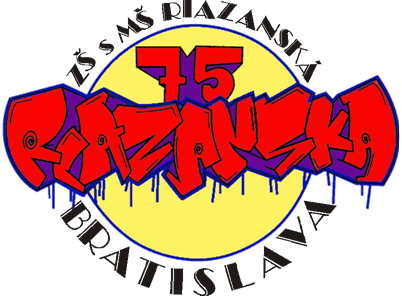 Správa o výchovno – vzdelávacej činnosti ZŠ s MŠRozbor hospodárenia 2012Bratislava, apríl 2013A.1.  Základné identifikačné údaje o školeRada školy :Rada školy pri Základnej škole s materskou školou Riazanská 75 v Bratislave  bola ustanovená v zmysle § 2 písmeno d) vyhlášky MŠ SR č. 230 z 3. júna 2009 3. júna 2009.  Funkčné obdobie začalo dňom  3. júna 2009 na obdobie 4 rokov.Členovia rady školy do :Stručná informácia o činnosti Rady školy za školský rok 2012/2013:Rada školy prizývala na svoje zasadnutia vedenie školy, na ktorých boli prejednávané dôležité materiály týkajúce sa plánov práce, koncepcie, rozpočtu, hodnotení činnosti a hospodárskych výsledkov školy. Poslanci – členovia Rady v rámci svojich možností pomáhali riešiť prejednávané problémy v spolupráci s MÚ Bratislava – Nové Mesto.(poskytnutie veľkokapacitných kontajnerov, strihanie kríkov, kosenie trávnikov).Poradných orgány riaditeľky školy.-          Pedagogická rada školy-          Metodické združenie 1. stupňa -          Metodické združenie ŠKD -          Predmetová komisia matematiky, fyziky, informatiky, technickej výchovy, chémie,    dejepisu, zemepisu, občianskej výchovy, etickej výchovy, náboženskej výchovy-          Predmetová komisia cudzích jazykov -          Predmetová komisia slovenského jazyka a literatúry -          Predmetová komisia triednych učiteľov Stručná charakteristika systému práce poradných orgánov riaditeľa školy       Pedagogická rada školy vychádzala v činnosti z plánu práce na školský rok 2012/2013. Jej zasadnutia a témy boli rozpracované do jednotlivých časových termínov. Na každom zasadnutí boli prijaté závery s termínmi plnenia úloh a zodpovednými pracovníkmi za ich realizovanie. Kontrolu plnenia stanovených úloh vykonávalo vedenie školy a vyhodnocovalo priebežne podľa termínov na zasadnutiach rady.      Činnosť PK a MZ vychádzala z plánu práce školy. V plánoch MZ a PK boli rozpracované a skonkretizované hlavné úlohy a ciele, ako aj úlohy vyplývajúce z Pedagogicko – organizačných pokynov MŠ SR (POP) na šk. rok 2012/2013. Boli stanovené termíny plnenia a určení zodpovední pracovníci. Realizácia úloh sa vyhodnocovala na schôdzach vedenia školy s vedúcimi PK a MZ.. Predmetové komisie zabezpečovali prípravu žiakov na jednotlivé súťaže a predmetové olympiády. Vedúci MZ a PK vykonávali aj hospitačnú činnosť a o získaných poznatkoch informovali na spomínaných schôdzach, kde boli zároveň prijaté opatrenia a postup.Hlavné úlohy školy v šk. roku 2011/2012 a 2012/2013 vychádzajú z Pedagogicko-organizačných pokynov MŠ SR, zo zamerania školy, zo Štátneho a školského vzdelávacieho programu. Vo výchovných predmetoch sa zvýšená pozornosť venovala problematike rasizmu, prejavom intolerancie, šikanovania, výchove k právnemu vedomiu, mravným hodnotám, environmentálnej výchove, drogovej prevencii a národnému povedomiu a vzťahom k vlastnej kultúre. Na formovanie správnych postojov žiakov využívame rôzne formy a aktivity: besedy, exkurzie, tematické výlety, projekt Správaj sa normálne, pravidelné návštevy výstav, múzeí, divadiel, ZOO, Detský čin roka. Výchovné problémy boli riešené v spolupráci s výchovnou poradkyňou, školskou psychologičkou a školskou špeciálnou pedagogičkou. Špeciálna pedagogička sa tiež pravidelne venuje začleneným žiakom so špeciálnymi výchovno-vyučovacími potrebami a  10 žiakom , u ktorých sa prejavujú problémy s učením a správaním. Vzdelávacia oblasťVzdelávanie žiakov prvého, druhého, tretieho, štvrtého, piateho, šiesteho, siedmeho, ôsmeho a deviateho ročníka bolo realizované podľa školského vzdelávacieho programu „Škola priateľská deťom, rodičom a učiteľom“. Reformným je 9.ročník, kde v rámci školského vzdelávacieho programu boli posilnené premety slovenský jazyk a literatúra, matematika a anglický jazyk. (Rozdelenie vyučovacie predmety v prílohe). V 1. a 2. ročníku sme pokračovali v novovzniknutom predmete Výchova k sociálnym zručnostiam. Okrem toho sa na 1. stupni pracuje s CLIL metódou na hodinách matematiky, prírodovedy, vlastivedy, výtvarná výchova. Plnenie plánov bolo priebežne kontrolované na zasadnutiach MZ a PK. Cudzí jazyk sa uplatňuje aj v činnostiach školského klubu detí.  Okrem toho v škole máme triedy so športovou prípravou zameranou na futbal. V ostatných triedach sa orientujeme na vyučovanie cudzích jazykov (anglický a španielsky jazyk).  Snažíme sa tiež o zvyšovanie  počítačovej gramotnosti žiakov už od 2. ročníka. Počítačová gramotnosť sa zvyšovala nielen predmetmi informatika, ale aj využívaním IKT na ostatných výučbových  predmetoch. Do 11 záujmových krúžkov sa zapojilo takmer 95 percent žiakov. 43 žiakov prvého stupňa bolo v mesiaci máj v škole v prírode Krahule - Kremnica.  130 žiakov prvého a druhého stupňa absolvovalo plavecký výcvik. V januári 7.A absolvovala za príspevku Miestneho úradu Bratislava Nové Mesto LVVK v Oravskej Polhore. (v prílohe prierezová téma)Na škole spolupracujeme s Súkromnou umeleckou školou ART PEGAS, ktorá pre našich žiakov ponúka ateliéry hudobný, hudobno-dramatický, výtvarný, tanečný...Pri hodnotení klasifikácie na konci školského roka sme mohli skonštatovať, že celková vedomostná úroveň žiakov sa oproti minulému roku zlepšila len veľmi málo. Slabšie výsledky bol v predmetoch slovenský jazyk, matematika ale aj v predmete fyzika. Hoci Testovanie 9 s celoslovenským priemerom dopadol veľmi dobre a s výsledkami sme boli spokojní. V školskom roku robilo 9 žiakov opravné skúšky, ktorí na konci školského roka získali známku nedostatočnú. Na opravné skúšky sa dostavilo všetkých 9 žiakov, ktorí úspešne absolvovali opravné skúšky z matematiky a biológie..  Našou snahou je zvyšovanie vzdelanostnej úrovne žiakov postupne podľa presne stanovených kritérií a dôkladnou analýzou písomných previerok v jednotlivých štvrťrokoch.  Hodnotenie tried s rozšíreným vyučovaním športovej prípravy. Na škole sme mali 5 tried, v ktorých boli žiaci, ktorí mali rozšírené vyučovanie športovej prípravy so zameraním na futbal. Výučba športovej prípravy prebiehala v spolupráci s FK INTER Bratislava. Od septembra 2012 sa na škole okrem plaveckého výcviku začali v prvom druhom a treťom ročníku realizovať tenisová škola v spolupráci s tenisovou akadémiou RADO. Údaje o žiakoch školy za školský rok 2012/2013 Údaje o prijatých žiakoch na štúdium na stredné školy – 2011/2012* priemyselné školy, združené školy, obchodné akadémie, hotelové akadémie, pedagogické  akadémie, umelecké školyPrijatie žiakov na stredné školy z 5. Ročníka v školskom roku 2011/2012Výchovno-vzdelávacie výsledky v školskom roku 2011/2012Klasifikácia školyškolský rok 2011/2012 II. polrokPočty žiakovŠtudijné výsledky Výchovné opatrenia Znížené známky zo správania Dochádzka I. stupeň základnej školyHodnotenie žiakov 1. stupňaII. stupeň základnej školyVýsledky externých meraní – Testovanie 9Údaje o fyzickom počte zamestnancov a  plnení kvalifikačného predpokladu pedagogických zamestnancov školy ku dňu koncoročnej klasifikácieVysvetlivky: PZ* – pedagogickí zamestnanci,  NZ** – nepedagogickí zamestnanciŠpeciálny pedagóg*** - ak je platený podľa osobitnej tabuľky (nie pedagogickej)+ uvádza sa ak je základná škola s materskou školou Zoznam učiteľov a ich aprobáciaZŠ s MŠ RiazanskáVychovávateľky ŠKDTréneriMŠ Letná MŠ TeplickáOdbornosť vyučovania podľa jednotlivých predmetov v školskom roku 2011/2012 Odbornosť vo všetkých predmetoch bola zabezpečená kvalifikovanými učiteľmi okrem predmetu : Údaje o ďalšom vzdelávaní pedagogických zamestnancov školy Pedagogickí zamestnanci si priebežne dopĺňajú svoju odbornú spôsobilosť rôznymi formami štúdiá. 85 % pedagogických zamestnancov sa v školskom roku zapojilo do vzdelávania Škola, ktorej to myslí, v spolupráci so združením Orava. Vzdelávanie sa uskutočnilo na pôde základnej školy. Učiteľka matematiky a zároveň výchovná poradkyňa je zapojená do národného projektu Modernizácia vzdelávania na základných školách, učiteľka telesnej výchovy získala kvalifikáciu trénera plávania.  Údaje o aktivitách a prezentácii školy na verejnosti ZŠ s MŠ RiazanskáTyp akcie: Kultúrne vystúpenie Názov akcie: Kultúrne vystúpenie v Klube dôchodcovTermín: 23. máj 2012 od 14:30 hod.Miesto: Klub dôchodcov Zlatý dážď, Račianska ulica, BACieľ: kultúrnym zážitkom v podaní vybraných žiakov spríjemniť deň dôchodcom; pripomenúť si Deň matiek Zhodnotenie akcie:Daný kultúrny program pozostával z vystúpenia troch žiakov:Alexandra Kopúnková (8.A) – prednes vlastných básní, zároveň celý program uvádzala,Danica Rusnáková – hra na zobcovej flaute,Julian E. Smoliga – beatbox.Celé vystúpenie bolo veľmi milé a uvoľnené, nakoniec sa z neho radovalo nielen publikum, ale aj samotní protagonisti. Za svoj výkon si vyslúžili aj sladkú odmenu.Daná akcia splnila svoj účel, a preto odporúčame, aby sa opakovala pravidelne každý rok.   Typ akcie: tematicko-výchovná exkurzia Názov akcie: Výkonná moc v SRTermín: 15. jún 2012 o 9:30 hod.Miesto: Úrad vlády SR, Námestie slobody 1, BA; Prezidentský palác, Hodžovo námestie 1, BACieľ: spoznať priestory, kde zasadá Vláda SR a kde pôsobí Prezident SR; oboznámiť sa s históriou vybraných priestorov; vedieť odlíšiť výkonnú moc od zvyšných dvoch zložiek štátnej moci; spoznať svoje mesto – vedieť, kde sa dané inštitúcie nachádzajú Zhodnotenie akcie:Exkurzia začala návštevou Úradu vlády SR. Pri vstupe nás čakal sprievodca. Žiakom sa veľmi páčilo, keď museli prejsť bezpečnostným systémom – pre viacerých to bolo po prvýkrát, preto sa na detaily pýtali prítomného príslušníka polície. Následne si žiaci vypočuli výklad k histórii daného paláca a kaplnke, ktorá sa v ňom nachádza. Po prehliadke záhrady sme prešli do priestorov novej budovy Úradu vlády SR. Tam si žiaci mohli prezrieť nielen volebnú miestnosť, ale aj zasadnúť na miesta v konferenčnej miestnosti. Exkurzia pokračovala návštevou Prezidentského paláca. Ešte pred vstupom si žiaci pozreli vystúpenie príslušníkov ozbrojených síl. Keď opäť prešli bezpečnostnou kontrolou, mali možnosť vidieť výmenu čestnej stráže. Nesledovala prehliadka priestorov paláca, odkiaľ prezident vykonáva svoju funkciu. Na záver si žiaci prezreli priestory záhrad, kde mohli vidieť ďalšie zaujímavosti, zapojiť sa do súťaží a občerstviť sa minerálkou a nejakou tou sladkosťou. Pri odchode sa nám podarilo uzrieť až pána prezidenta s manželkou.Daná akcia splnila svoj účel, a preto odporúčame, aby sa zopakovala aj v nasledujúcichTematicko výchovno-vzdelávacia exkurzia Názov akcie: Židovská kultúraTermín: 7. marec 2012 o 9:30 hod.Miesto: Múzeum židovskej kultúry, Židovská ulica 17, BA – Staré MestoCieľ: oboznámiť žiakov so základnými znakmi židovskej kultúry a o histórii židovského národaZhodnotenie akcie:Žiaci 7., 8. a  9. ročníka sa zúčastnili prehliadky Múzea židovskej kultúry. Prostredníctvom pútavého výkladu im boli priblížené základné znaky a tradície židovskej kultúry. V stručnosti sa oboznámili aj s históriou samotného židovského národa. Žiaci mohli vidieť veľa exponátov, dokonca aj repliku židovskej synagógy. Na záver bol žiakom premietnutý krátky dokumentárny film, viažuci sa k téme holokaustu, ktorý mal silnú výpovednú hodnotu.Daná akcia splnila svoj účel, a preto odporúčame, aby sa zopakovala aj v nasledujúcich rokoch.   Tematicko výchovno-vzdelávacia akcia – Priama demokracia – dotazníkový prieskumNázov akcie: Priama demokracia, verejná správa, miestna samosprávaTermín: 22. november 2011 o 10:55 hod.Miesto: ZŠ s MŠ Riazanská, trieda 9.ACieľ: vyplniť dotazník, oboznámenie žiakov deviateho ročníka s témou priamej demokracieZhodnotenie akcie:Dotazníkového prieskumu na tému Priama demokracia, verejná správa a miestna samospráva pod vedením pána Palku sa zúčastnili žiaci deviateho ročníka. Najskôr boli oboznámení s témou a cieľom, následne vypĺňali dotazník a v závere dostali priestor pre prípadné otázky. Myslím si, že téma bola pre danú vekovú kategóriu detí pomerne náročná, resp. zložito prezentovaná. Žiaci najviac reagovali na otázku vzťahov právo, povinnosť a sloboda, zodpovednosť. Z uvedeného dôvodu by bolo vhodnejšie zrealizovať podobný dotazníkový prieskum skôr na stredných školách.Tematicko výchovno-vzdelávacia aktivita – Motýlia záhradaNázov : Vývoj motýľa – Babôčky bodliakovejTermín : máj 2012Miesto : ZŠ Riazanská, MŠ Teplická, MŠ LetnáCieľ : Cieľom enviroprojektu bolo objavenie tajomstva prírody zblízka. Ukázať   deťom fascinujúci svet  ríše hmyzu. .Pozorovať úžasnú premenu a vývoj motýľa Babôčky  bodliakovej od vajíčok cez húsenice,  kuklu až po vyliahnutie.	Po vyliahnutí motýla Babôčky bodliakovej (5 ks v jednej záhrade) deti sa učili motýle prikrmovať maximálne 2 týždne. Po 2 týždňoch spoločne na školskom dvore vypúšťali motýle do prírody. Zároveň sa dozvedeli, že motýľ v prírode žije maximálne 5 týždňov.	Aktivita bola veľmi zaujímavá, deťom sa veľmi páčila a mala veľmi kladný ohlas. Pri spätnej väzbe vypĺňali deti testy, kde si zopakovali svoje získané vedomosti.Aktivitu hodnotíme veľmi kladne a odporúčame ju využiť aj v iných triedach na ZŠTematicko výchovno-vzdelávacia aktivity – Prezidentský palácÚrad vlády SR – Exkurzia: cieľ: spoznať, kde žije a pracuje Prezident SRExkurzia začala návštevou Úradu vlády SR. Pri vstupe nás čakal sprievodca. Žiakom sa veľmi páčilo, keď museli prejsť bezpečnostným systémom – pre viacerých to bolo po prvýkrát, preto sa na detaily pýtali prítomného príslušníka polície. Následne si žiaci vypočuli výklad k histórii daného paláca a kaplnke, ktorá sa v ňom nachádza. Po prehliadke záhrady sme prešli do priestorov novej budovy Úradu vlády SR. Tam si žiaci mohli prezrieť nielen volebnú miestnosť, ale aj zasadnúť na miesta v konferenčnej miestnosti. Exkurzia pokračovala návštevou Prezidentského paláca. Ešte pred vstupom si žiaci pozreli vystúpenie príslušníkov ozbrojených síl. Keď opäť prešli bezpečnostnou kontrolou, mali možnosť vidieť výmenu čestnej stráže. Nesledovala prehliadka priestorov paláca, odkiaľ prezident vykonáva svoju funkciu. Na záver si žiaci prezreli priestory záhrad, kde mohli vidieť ďalšie zaujímavosti, zapojiť sa do súťaží a občerstviť sa minerálkou a nejakou tou sladkosťou. Pri odchode sa nám podarilo uzrieť až pána prezidenta s manželkou.Tematicko výchovno-vzdelávacia aktivity – Protidrogová aktivitaNázov : 		Pravda o drogáchTermín: 		15. 11. 2012Miesto : 		ZŠ s MŠ RiazanskáPrierezová téma: 	Ochrana života a zdravia Spôsob realizácie:   	Protidrogová prednáška Charakteristika prednáškyV rámci týždňa boja proti drogám prebehla na našej škole prednáška Život bez drog. Prednášky sa zúčastnili žiaci 5.,6.,7., a 8. ročníka. Prednášku sme rozdelili na dve časti. Prvá časť počas 4. vyučovacej hodiny bola určená žiakom 5.- 6. ročníka. Táto bola rozdelená do niekoľkých okruhov:Žiť život bez drogDrogy v teleAko drogy naozaj škodia ľuďomHovoriť ľuďom pravdu o škodlivosti drogNaše pocity ovplyvnené drogamiNa záver žaci zložili sľub protidrogového šerifa.Druhá časť bola určená žiakom 7.- 8. ročníka. Jej zameranie sa dá zhrnúť nasledovne:Drogy v teleFyzická závislosť, útok proti vitamínom a minerálnym látkam Falošné údaje – tlač a reklama o alkoholeAký účinok majú drogy na myslenieVplyv na osobnosť – škála emóciíNa záver prebehla diskusia ako športom predchádzať užívaniu návykových látok. Každý žiak obdržal brožúrku Pravda o drogách.Charakteristika spätnej väzbyŽiaci  formou písomného vyjadrenia svojich pocitov z prednášky mali možnosť zhodnotiť celú prednášku a zhrnúť, čo im prednáška dala, ako ju vnímali, čo sa nové dozvedeli, čo ich zaujalo, prekvapilo, čo doteraz netušili. Otvorene písali svoje názory na lístočky, ktoré odovzdali prednášajúcemu. Všetky odovzdané lístky sa vyznačovali kladným hodnotením prednášky. Následne prebehla akcia  ,,Navrhni  plagát s protidrogovou tematikou“ a najlepšie plagáty boli vystavené na nástenkách vo vestibule školy.Obsahový štandardPravda o drogách – na internete, v TV, na uliciach, v škole sa veľa hovorí o drogách, niečo z toho pravda je a niečo nie. Na to, aby sa žiaci vyhli závislosti od drog potrebujú pravdivé fakty a práve tieto informácie boli obsahom prednášky, ktoré si žiaci mali osvojiť.Výkonový štandardCieľom bolo naučiť žiakov kultivovane prezentovať svoje názory a postoje k takej háklivej téme ako sú drogové závislosti. Ďalším cieľom bolo získanie zručnosti vyjadriť sa k téme umeleckým reklamným prostriedkom a tak vedieť vyjadriť svoj názor a postoj v snahe pozitívne  ovplyvniť mienku ostatných spolužiakov.Niekoľko prierezových tém v rámci vyučovacieho procesu prikladáme v prílohe.Iné aktivityÚdaje o aktivitách organizovaných materskými školami 	K základnej škole patria aj MŠ Letná a MŠ Teplická. MŠ Letná mala v 5 triedach 112 detí, MŠ Teplická mala 4 triedy 86 detí. MŠ sú zamerané na pohybovú výchovu, envirinmentálnu výchovu a jazyky (anglický jazyk a jazyk španielsky), na ktoré nadväzujú aj na základnej škole. Týmto smerom boli zamerané aj konkrétne aktivity a činnosti a školský vzdelávací program predprimárneho vzdelávania. Hlavným cieľom výchovno-vzdelávacej činnosti bolo vytvárať u detí pozitívny, tvorivý a hodnotiaci vzťah k sebe, iným, rodine, umeniu , prírode, športu a životnému prostrediu. Učiteľka ZŠ hravou formou oboznamovala nové deti so základmi španielskeho jazyka a pokračovala s deťmi, ktoré sa oboznámili s týmto jazykom v predchádzajúcom roku. Deti sa oboznamovali aj s jazykom anglickým a prácou s počítačom. Deti z MŠ spoločne so žiakmi 1. stupňa súťažili v rôznych disciplínach na Olympijskom dni v areáli ZŠ. Obe MŠ uskutočnili predplaveckú prípravu pre detí a kurz korčuľovania.Ďalšie informácie: Viaceré aktivity žiakov školy mali priaznivú odozvu u verejnosti . Svedčia o tom ďakovné listy, e - maily od Zväzu protifašistických bojovníkov, dôchodcov,  organizátorov medzinárodného výskumu PIRLS, pozornosť zo strany španielskej ambasády a pod.Škola v školskom roku 2011/2012 uskutočnila pri príležitosti 50. Výročia otvorenia slávnostnú akadémiu pre rodičov a širokú verejnosť. Slávnostná akadémia sa uskutočnila v kultúrnom stredisku a mala veľmi dobrú odozvu.  Vystúpenia detí priaznivo prijímali rodičia a pozvaní hostia. Dosiahnuté výsledky v predmetových olympiádach a súťažiachTyp akcie : Súťaž Názov akcie: Obvodné kolo dejepisnej olympiádyTermín: 1. február 2012Miesto: Súkromné gymnázium ČeskáCieľ: vybrať maximálne dvoch žiakov z každého ročníka do krajského kola dejepisnej         olympiády Zhodnotenie akcie:Obvodného kola dejepisnej olympiády sa zúčastnili nasledovní žiaci:6.A Ema Trizmová, 7.A Viktor Ilenčík, Peter Janočko, 9.A Eva HrobováŽiaci riešili otázky a úlohy, ktoré sa týkali prebraného učiva (v závislosti od ročníka), dejín Starovekého Ríma (monotematická časť) a regionálnych dejín. Žiaci mali na riešenie úloh čas 100 minút, avšak hotoví boli už oveľa skôr. Z rozhovoru žiakov bolo zrejmé, že otázky boli primerane náročné. Pokiaľ žiaci čakali na vyhodnotenie, boli im prezentovaný krátky dokumentárny film (Koloseum v Ríme). Zo zúčastnených žiakov našej školy postúpil do krajského kola Viktor Ilenčík, ktorý sa umiestnil na 1. mieste v kategórii E (7. ročník).Krajská súťažNašu školu na krajskom kole dejepisnej olympiády reprezentoval žiak 7.A triedy – Viktor Ilenčík, ktorý v obvodnom kole vyhral svoju kategóriu. Žiaci riešili otázky a úlohy, ktoré sa týkali prebraného učiva (v závislosti od ročníka), dejín Starovekého Ríma (monotematická časť) a regionálnych dejín. Žiaci mali na riešenie úloh čas 100 minút, avšak hotoví boli už oveľa skôr. Z rozhovoru žiakov bolo zrejmé, že otázky boli primerane náročné (ale nie až také náročné, ako minulý rok). Vyhodnotenie prebehlo v poobedňajších hodinách. I Keď sa Viktor Ilenčík vo svojej kategórii neumiestnil na prvých troch miestach, bol však úspešným riešiteľom a prejavil obrovský záujem zúčastniť sa tejto akcie aj budúci školský rok. Typ akcie: Súťaž Názov akcie: Olympijské hry základných škôl BA-NMTermín: 1. jún 2012 od 8:30 hod.Miesto: Areál KuchajdaCieľ: formou športových súťaží vo vybraných disciplínach priblížiť hlavný myšlienku olympijských hier; zároveň upozorniť aj na blížiace sa Letné olympijské hry v Londýne 2012; zašportovať si a zasúťažiť počas Medzinárodného dňa detí Hlavným organizátorom : ZŠ s MŠ RiazanskáZhodnotenie akcie:Olympijské hry základných škôl BA-NM sa začali príchodom družstiev z jednotlivých škôl do areálu Kuchajdy. Po príhovore našej pani riaditeľky a predstaviteľov z Miestneho úradu sa vydal sprievod pozostávajúci zo všetkých športovcov okolo jazera. K atraktívnosti sprievodu prispelo viacero detailov a pomôcok, napr. olympijská zástava, grécka vlajka, pochodne, tabule s názvami škôl, farebné tričká športovcov poukazujúce na zaradenie k určitému školskému tímu. Súťažilo sa v štyroch hlavných kategóriách: 1. Atletika (vrh guľou, skok do diaľky, beh na 300 m a štafeta 4x1000 m); 2. Stolný tenis; 3. Plážový volejbal; 4. Futbal. Súťažili medzi sebou nielen jednotlivci medzi chlapcami a dievčatami, ale aj školy navzájom. Počas akcie prebiehal na pódiu aj kultúrny program, o ktorý sa postarali vybraní žiaci z jednotlivých škôl. Samozrejme, pre žiakov bol zabezpečený pitný režim.  Daná akciu hodnotíme jednoznačne v pozitívnom zmysle. Účel bol splnený, a preto odporúčame, aby sa podobná akcia zopakovala aj v nasledujúcich rokoch.   Typ akcie : Matematické vedomosti žiakov 8.ročníkNázov akcie : KomparoAbsolvovalo 14 žiakov z 18 v ročníku. To, že KOMPARO je skúšobný test ovplyvnilo aj výsledky, lebo žiaci vynakladajú menšiu snahu ako pri oficiálnom Testovaní 9. V SJL dosiahli 45,3 % úspešnosť, priemerná úspešnosť všetkých testovaných žiakov 8. ročníka v SR bola 55,3 % (pre porovnanie v MAT 38,5 % (SR 51,5 %), prírodné vedy 36,9 % (SR 48,1%), všeobecno-študijné predpoklady 47,1 % (SR 59,4 %) a spoločensko-vedné predmety 36,3 % (SR 50,0 %)). Aj keď snahou vyučujúcich je, aby sa žiaci dôkladnejšie pripravovali na testovanie Komparo, snaha sa minie účinku, žiaci neprejavujú záujem o takúto vedomostnú úlohu. Až v 9. ročníku na začiatku školského roka postupne prichádzajú na to, aké dôležité je pristupovať ku Komparu zodpovedne. Napriek tomu, že sa snažia žiakom v mladších ročníkoch upozorňovať na dôležitosť takejto vedomostnej aktivity, výsledkom je každoročne nezáujem zo strany žiakov.Typ akcie – súťažNázov akcie : Miss & BoyTermín : 25. 04. 2012 Miesto : Miestne kultúrne stredisko, Vajnorská22. apríla sa uskutočnil 22. ročník (pod záštitou pani Hlivovej už 18. ročník) súťaže pod názvom Miss and Boy. V súťaži súťažilo 25 súťažiacich, kde prevažnú väčšinu mali práve dievčatá. Za to pozitívne na tejto súťaži považujem to, že žiaci majú možnosť a priestor v tejto súťaži ukázať, že dnešné deti netrávia čas len za počítačom a stenami domu, ale venujú sa aj iným záľubám. Z voľnej disciplíny bolo vidieť, že dnešné deti sa venujú tancu, spevu, hre na hudobný nástroj, športu, ale aj umeleckej tvorbe, čo ako učiteľka slovenského jazyka oceňujem. Ďalším pozitívnym znakom bola podpora žiakov školy v prospech súťažiacich. Samozrejme, žiaci viac podporovali súťažiacich zo svojich škôl, ale silným potleskom vedeli vyjadriť záujem a pochvalu aj ostatným súťažiacim, ktorí ich oslovili. V konečnom dôsledku dopadol 22. ročník súťaže Miss and Boy veľmi dobre. Na prvom mieste už tretí krát skončil žiak 7. ročníka Julian Smoliga, ktorý opäť očaril svojim vystúpením nielen porotcov ale hlavne súťažiacich a prítomných žiakov v publiku.Ostatné súťažné aktivity :Olympiáda SJL- kategória C - 5. miesto v obvodnom kole – úspešná riešiteľka (Eva Hrobová – 9. ročník), v školskom kole súťažilo 10 žiakov 8. a 9. ročníka.Európa v škole- V literárnej časti v 3. kategórii s mottom: „Európa je náš spoločný domov. Vieme, čo by sme v ňom chceli zmeniť.“ 2. miesto v obvodnom kole (Kevin Ji – 8. ročník). Do súťaže sme poslali 6 prác.Šaliansky Maťko- Julián Enric Smoliga (7. ročník) 2. miesto v 3. kategórii v obvodnom kole. Obvodného kola sa zúčastnili 3 žiaci školy.Hviezdoslavov Kubín- Školské kolo 58. ročníka v prednese poézie a prózy pod názvom „Hviezdoslavov Kubín“ sa na škole uskutočnil dňa 26. 03 2012 v školskej knižnice.	Žiaci súťažili v 3. kategóriách. Treba pochváliť najmä žiakov I. a II. kategórie, ktorí sa dostavili v úctihodnom počte. V týchto dvoch kategóriách sa napokon oceňovali všetky tri umiestnenia. Najmenej žiakov sa zúčastnilo v III. kategórii. Dôvodom boli talentové skúšky na stredných školách, ktoré v daný deň prebiehali. V III. kategórii sa porota  rozhodla udeliť čestnú pochvalu žiačke VIII. A triedy, Alexandre Kopúnkovej, ktorá recitovala vlastnú tvorbu s výborným citovým prednesom. Počet súťažiacich: kategória: 6kategória: 6kategória: 3UMIESTNENIE: POÉZIA: I. kategória: 	1. miesto: Ema Oslejová – postupuje do okresného kolaII. kategória: 	1. miesto: Patrícia Fiamová – postupuje do okresného kolaIII. kategória: 1. miesto a čestné uznanie za vlastnú tvorbu – Alexandra KopúnkováPRÓZA:I. kategória: 	1. miesto: Ráchel Gondášová – postupuje do okresného kolaIII. kategória: 1. a 2. miesto neudelené, 3. miesto: Eva HrobováŠportové výsledky žiakov:  St. žiaci futbal OK  - 1. miesto, postup na KK – 4. miesto   hádzaná OK 2. miesto   volejbal OK  - 1. miesto: postup na KK  atletika OK len  v jednotlivých športoch.V septembri  2011 v Slovenskej televízii vybraní žiaci zo 6. ročníka sa zúčastnili športovej relácie SUPER CHYTTI.AKCIA : SLÁVIK SLOVENSKASlávik Slovenska   Žiak 7. Ročníka Julian Smoliga sa cez okresné kolo, krajské kolo dostal až do celoslovenskej súťaži Slávik Slovenska, ktorá sa konala pod záštitou Petra Dvorského na  ZŠ v Rybníku v okrese Levice.  Julián Smoliga – sa stal LAURERÁTOM SLÁVIKA SLOVENSKA 2012, ktorého porota vybrala reprezentovať Slovensko do Prahy, kde boli zástupcovia štátov Európy:  Česka, Poľska, Bulharska, Rumunska a Ruska. Na základe výkonu postúpil do ďalšej súťaži vo Viedni, kde sa zúčastní Viedenského Slávika.  AKCIA :  DNI MILANA HODŽUV rámci Dní Milana Hodžu vyhlásila ZŠ s MŠ Dr. Milana Hodžu v Bratislave v spolupráci s Ústavom politických vied SAV a Národným osvetovým centrom  pre žiakov základných a stredných škôl vo veku 13 až 15 rokov v SR aj v zahraničí 5. ročník celoslovenskej literárnej súťaže  Hodžov novinový článok 2012 na tému „Ako môže dať človek svojej existencii zmysel“. Naša žiak/žiačka Ye Yao (8. ročník)  sa umiestnila v bronzovom pásme súťaže. Vyhodnotenie sa uskutočnilo 26.6.2012 v Pálffyho paláci na Zámockej ulici v Bratislave, kde žiačka Ye Yao si prevzala ceny od primátora mesta pána Vtáčnika.AKCIA : ROZHOVORY S IVANOM BELLOMDňa 11. 04. 2012 sa na našej škole v školskej jedálni uskutočnila pre žiakov tretieho, štvrtého, piateho a šiesteho ročníka beseda s 1. slovenským kozmonautom a letcom, Ivanom Bellom.Ivan Bella na našu školu zavítal po pozvaní z minulého školského roka. To, že žiaci sa na besedu s ním tešili, bolo vidieť aj v tom, že si pre neho pripravili aj malý program. Najprv mu Sofia Ontkovičová z 3. A zarecitovala básničku Kozmonaut od Miroslava Váleka a žiaci 5. A triedy (Richard Pokorný, Patrícia Fiamová, Simona Vladárová, Ivan Skurák, Denis Szabo) si pripravili malú scénku v podobe rozhovoru 4 známych ruských kozmonautoch. Žiakov priame stretnutie s významou osobnosťou slovenských dejín v oblasti vedy zaujalo. Naskytla sa im výborná príležitosť vžiť sa do role novinára a klásť známej osobnosti otázky, čoho sa, samozrejme, všetci žiaci s nadšením chytili a s veľkou intenzitou dvíhali ruky na otázky. Zaujímalo ich, ako sa dá vo vesmíre piť voda, keďže tam nie je gravitácia, aký vlastne vesmír je a či sa počas pobytu vo vesmíre stretol náš kozmonaut s mimozenšťanmi.Metóda „oralhistory“, kde majú žiaci možnosť stretnúť sa s priamym účastníkom nejakej časti dejín, je výborným spestrením vyučovacieho procesu, preto stretnutie s Ivanom Bellom ako účastníkom a spolutvorcom slovenských dejín letectva a kozmu na našej škole bolo pre žiakov obohacujúcim zážitkom vo vyučovacom procese. MATEMATIKA :najvýznamnejšie úspechy- Pytagoriáda – školské kolo:- Matematická olympiáda – okresné kolo- KlokanSpráva o integrovaných dňoch na škole	Nakoľko škola už druhý rok sa snaží o vysokoefektívne učenie nielen na l. stupni, ale aj na stupni druhom a snažíme sa integrovanými dňami prepojiť 1. a 2. stupeň rôznymi aktivitami. Na škole sa uskutočnili aj tieto integrované dni : Integrovaný mesiac „Denník odvážneho Bojka“  Začiatok: apríl 2012 - Koniec: 30. 04. 2012	V mesiaci apríl 2012 sa na ZŠ s MŠ Riazanská uskutočnila literárny integrovaný deň v spolupráci s vydavateľstvom Ikar pod názvom „Denník odvážneho Bojka.“	Súťaže sa zúčastnili žiaci 3. A, 4. A a 5. A triedy. 	Azda najväčším úspechom bolo umiestnenie žiačky 3. A triedy, Ráchel Gondášovej, v prvej desiatke úspešných príbehov. 	Žiaci mali možnosť v tejto súťaži ukázať veľkosť a kapacitu svojej fantázie pri tvorbe humorných príbehov. 	Okrem ukážky a možnosti uplatniť svoju fantáziu a nápady sa žiaci stretli aj so samotnou knihou „Denník odvážneho Bojka“ od autora Jeffa Kinneyho, ktorá je pre deti populárna svojim neskazeným humorom a vtipnými školskými situáciami. 	Formou tejto súťaže sa podarilo u žiakov vyformovať rozprávací slohový postup a vďaka pútavej knihe „Denník odvážneho Bojka“ sa u mnohých žiakov podarilo rozvinúť čitateľskú aktivitu, pretože veľa žiakov samo od seba siahlo po celej kolekcii kníh „Denník odvážneho Bojka.“Čo vidíme za oknami našej školy – integrovaný deň pri príležitosti Dňa ZemePríroda je  chrám, v ktorom žije celé ľudstvo. Príroda tu bola pred nami a nech robíme čokoľvek, čo jej ubližuje, bude tu aj po nás. Možno síce ubolenejšia a otrávenejšia, ale bude. Ľudia niekedy hovoria, že chodia do prírody relaxovať, že je príjemné obzrieť si zeleň stromov, lúk, lesov. Tu majú ľudia pocit úľavy, slobody, pokoja... Sami s prírodou, ktorú si obzerajú a užívaju. Zamysleli ste sa ale už niekedy nad tým, že príroda je staršia ako my, že je možné aj to, že stromy, kríky, tráva si obzerajú nás? Príroda pozera na nás tými večne zelenými očami a sleduje, čo budeme robiť. Sleduje, čo robia jej návštevníci, ako sa správajú. Lebo oko prírody vidí všetko. (Pajtinka)A aby oko prírody videlo aj to dobré, čo vedia ľudia spraviť pre prírodu a zem, uskutočnila sa dňa 20. 04. 2012 pri príležitosti Dňa Zeme na našej škole Riazanská veľmi príjemná a prosperujúca aktivita. V tento deň žiaci ZŠ s MŠ Riazanská upriamili obe večne zelené oči prírody na seba a ich prácu. V tento deň nemala príroda a naša Zem možnosť byť ubolená a otrávená. V piatok mala príroda možnosť vidieť svojimi očami usilovnú prácu žiakov zo Základnej školy Riazanská a jej hostí (ZŠ Česká, MŠ Teplická a MŠ Letná) v prospech uctenia si prírody ako chrámu, v ktorom žijeme. Tento chrám žiaci obohatili o nasledovné práce.Najprv sa uskutočnila výtvarná súťaž, v ktorej žiaci súťažili v trojčlenných skupinách z každej triedy. Žiaci maľovali na plech tvaru štvorca prírodnými farbami. Mohli si vybrať maľovať na tieto témy:1. Za oknami našej školy, 2. Záhrada je naša škola, 3. Ži a nechaj žiť!, 4. Voľná téma.	Výsledkom boli ohodnotené práce všetkých žiakov. Výstavka je celoročná a je súčasťou školskej zelenej záhrady.V integrovanom vyučovaní sme pokračovali aj v marci – Marec, mesiac kníhZačiatok: 04. 04. 2012 (3. vyučovacia hodina) Koniec: 04. 04. 2012 (5. vyučovacia hodina)	Dňa 04. 04. 2012 sa 3. vyučovacou hodinou konalo v poradí druhé integrované vyučovanie pri príležitosti mesiaca kníh a knižníc. 	Počas 3. a 4. vyučovacej hodiny sa triedny učitelia so svojimi žiakmi venovali posledným prípravám a úpravám ich spoločnej práci s témou „Marec, mesiac kníh“, a to spoločne vytvorenej knihe. 	Tieto knihy sa následne prezentovali na 5. vyučovacej hodine. Výsledkami boli kniha poézia 5. A (sladké básničky, ktoré vznikli pri opisovaní čokolády všetkými ľudskými zmyslami), anglická kniha 6. A (preložený medzinárodný projekt z anglického jazyka), dejepisná kniha 7. A (cestovanie v čase a priestore jednotlivých žiakov 7. A).Druhé integrované vyučovanie prinieslo vynikajúce a prospešné výsledky, kde žiaci mohli ukázať všetky svoje vedomosti z oblasti slovenského jazyka a literatúryIntegrovaného dňa sa zúčastnili aj žiaci 1. stupňa s deťmi MŠ Letná názvom Kniha - priateľ človeka, ktorý bol vyvrcholením rôznych aktivít prebiehajúcich pri  príležitosti Mesiaca kníh.	 Školáci aj malí škôlkari vytvorili veľmi zaujímavé a poučné práce o knihách, pričom preukázali svoju šikovnosť a tvorivosť.	Prvá trieda škôlkarov vytvorila krásnu knihu ilustrácií k rozprávke O stratenej rukavičke. Druhá skupina predstavila svoju knihu o Slovensku a prekvapila nás bohatými vedomosťami o našom hlavnom meste a celej krajine. Tretia skupina sa venovala časopisu Vrabček a deti nám porozprávali o zaujímavých  príbehoch malého dinosaura Dinka.	Časopis Vrabček inšpiroval aj prváčikov, ktorí vytvorili leporelo s obrázkami kamarátov z Papinkova. Nie je to však obyčajné leporelo, je to obrázkový slovensko-anglický slovník. Zvedavé Slniečka z I.A  vymysleli s pani učiteľkou aj básničku o zvieratkách z Papinkova, ktorú aj predniesli. Zahanbiť sa však nedali  ani Mravčekovia z I.B, ktorí predniesli pestrý výber básní z časopisu Vrabček.	Druháci vytvorili pekný plagát Marec – mesiac kníh a tiež zarecitovali peknú báseň. Tretiaci predstavili knižku Ľudmily Podjavorinskej Zvonky, ktorá bola zaujímavá tým, že bola vydaná roku 1942. Je to zbierka básní, ku ktorým nakreslili krásne ilustrácie  a jednu aj zdramatizovali.  	Zaujímavé predpoludnie uzavreli štvrtáci, ktorí porozprávali niekoľko faktov o tvorbe kníh a o kníhtlači.Integrovaný deň  – Týždeň európskych jazykov  Začiatok: 11. 05. 2012 (3. vyučovacia hodina) Koniec: 11. 05. 2012 (5. vyučovacia hodina)	Integrované vyučovanie venované týždňu európskych jazykov sa konalo dňa 11. 05. 2012, a to 3., 4. a 5. vyučovacou hodinou.	Toto integrované vyučovanie nadväzovalo na predchádzajúce integrované vyučovanie, a to na integrované vyučovanie venované marcu ako mesiacu kníh. Úlohou žiakov bolo preložiť do anglického jazyka knihu, ktorú vyrobili pri príležitosti marca, mesiaca kníh. 	Žiaci svoju znalosť anglického jazyka prezentovali na 5. vyučovacej hodine. Výsledkom tak boli preložené sladké básničky 5. A prezentované formou prehliadky čokoládovne, teleshoping a predaj knihy 6. A, preložený text historickej knihy 7. A (cestovanie v čase a priestore).  Trieda 8. A sa predstavila prezentáciou jednotlivých európskych štátov a ich národných jedál a trieda 9. A prezentovala v anglickom jazyku kroniku 9. A triedy, ich deväťročný školský život na základnej škole. 	Týmto integrovaným vyučovaním mali žiaci možnosť ukázať a prezentovať pred celou školou svoju znalosť a výslovnosť anglického jazyka. Ukázali tak svoje vedomosti nazbierané na hodinách anglického jazyka.Integrovaný deň – experimentálne overovanie osvojovania si cudzích jazykov na 1. stupni pomocou CLIL metódy.Názov akcie: CLIL metóda na I. stupni ZŠ v predmetoch matematika (1. ročník)   a výtvarná výchova (3. ročník)Termín: 10. máj 2012Miesto: ZŠ Riazanská 75, BratislavaCieľ: osvojiť si minimálne 5 nových anglických slovíčok z predmetov matematika a výtvarná výchovaZhodnotenie akcie:Prostredníctvom CLIL metódy sa žiaci 1.B triedy zoznámili s niektorými novými anglickými slovíčkami, ktoré boli zakomponované do matematiky. Rovnako aj žiaci 3.A triedy si osvojili nové anglické slovíčka, avšak tentokrát z oblasti výtvarnej výchovy. Vďaka tejto metóde majú žiaci možnosť rozšíriť si slovnú zásobu z cudzieho jazyka aj na iných predmetoch, a to prirodzenou, nenásilnou formou. Na začiatku hodiny boli žiaci trochu prekvapení, ale postupne si na angličtinu zvykli a nebola pre nich rušivým momentom. Daná akcia splnila svoj účel, a preto odporúčame, aby sa zopakovala aj v nasledujúcich rokoch.   Integrovaný deň -  Divadelné predstavenieNázov akcie: EzopTermín: 10. február 2012 o 10:00 hod.Miesto: Divadlo P. O. Hviezdoslava, Bratislava – Staré MestoCieľ: netradičným spôsobom oboznámiť žiakov s osobou a dielom významného bájkara z obdobia Starovekého Grécka, t. j. Ezopa (prepojenie dejepisu, slovenského jazyka, hudobnej výchovy).Zhodnotenie akcie:Divadelné predstavenie pod názvom Ezop bolo prezentované hercami, ktorí sa danému druhu akcií venujú už nejakú dobu. Daná téma bola spracovaná na profesionálnej úrovni. Uvoľnené, spontánne a humorné rozprávanie, hudba a text piesní – to všetko poukazuje na vysokokvalitné spracovanie danej témy. Žiaci sa prostredníctvom netradičnej formy oboznámili nielen s osobou významného starogréckeho bájkara Ezopa, ale aj s jeho dielom. Zároveň bolo úlohou žiakov určiť na základe pozorovaného, aké sú základné znaky bájok.Po obsahovej i prezentačnej stránke bolo divadelné predstavenie vhodné pre žiakov II. stupňa ZŠ, resp. pre žiakov 5. a 6. ročníka. Spätnou väzbou u žiakov sme zistili, že takáto forma výchovno-vzdelávacej činnosti splnila svoj účel, a preto odporúčame, aby sa toto, resp. podobné predstavenie zopakovalo aj v nasledujúcich rokoch.   Z uvedeného vyplýva, že divadelné predstavenie hodnotíme jednoznačne v pozitívnom zmysle.Integrovaný deň - Výchovný koncert Názov akcie: Vzdušné zámkyTermín: 10. november 2012 o 8:15 hod.Miesto: IstropolisTéma: protidrogová prevencia, resp. prevencia rôznych druhov závislostí – hudobno-dramatická výchovaVeková skupina: II. stupeň ZŠZhodnotenie akcie:Výchovný koncert pod názvom Vzdušné zámky bol prezentovaný skupinou AYA, ktorá sa danému druhu akcií venuje už niekoľko rokov. Na profesionálnej úrovni bola spracovaná stále aktuálna téma rôznych druhov závislostí a ich prevencie. Uvoľnené, spontánne a humorné rozprávanie, skutočné príbehy, moderná hudba a text piesní, využitie moderných technológií (powerpointové prezentácie) a pod. – to všetko poukazuje na vysokokvalitné spracovanie danej témy. Po obsahovej i prezentačnej stránke bol výchovný koncert vhodný pre žiakov II. stupňa ZŠ. Aj následné reakcie žiakov svedčia o tom, že daná akcia splnila svoj účel, a preto odporúčame, aby sa tento, resp. podobný koncert zopakoval aj v nasledujúcich rokoch.   Z uvedeného vyplýva, že výchovný koncert hodnotíme jednoznačne v pozitívnom zmysle.Integrovaný deň - Divadelné predstavenie Názov akcie: Divadelné predstavenie v anglickom jazyku - TeleportTermín: 20. marec 2012 Miesto: Stredisko kultúry, Vajnorská 21, BA – Nové MestoCieľ: porozumieť hovorenému slovu v anglickom jazyku, rozšírenie vedomostí z geografieZhodnotenie akcie:Žiaci sa zúčastnili divadelného predstavenia v Stredisku kultúry BA - Nové Mesto. V predstavení sa striedalo hovorené slovo v slovenskom jazyku s replikami v anglickom jazyku. Žiaci si tak mohli overiť, nakoľko budú danému textu rozumieť. Zároveň nešlo iba o rozšírenie slovnej zásoby v anglickom jazyku, ale aj o doplnenie, resp. rozšírenie vedomostí z geografie. Žiakov zaujalo predovšetkým využitie moderných technológií, čo malo výrazne pozitívny efekt na upútanie pozornosti žiakov. Celé predstavenie bolo popretkávané humornými replikami, ktoré vytvárali príjemnú atmosféru a ešte väčšmi pútali pozornosť žiakov.Z uvedeného vyplýva, že danú akciu hodnotíme jednoznačne pozitívne a zároveň odporúčame, aby sa zopakovala aj v nasledujúcich rokoch.   Ostatné aktivity integrovaného dňa v mimovyučovacom časeTyp akcie: Školská akcia prezentujúca kreativitu žiakovTéma:  		Jeseň pani Bohatá  -  SvetlonosTermín:		 25. 10. 2012Prierezová téma:	 Osobnostný a sociálny rozvoj – umenie a kultúraSpôsob realizácie: 	Integrovaný deň – zážitkové učenieCharakteristika zážitkového učeniaKaždá trieda si pripravila malý program na oslavu a pripomenúť si tradície - Svetlonosa.Do program žiaci prispeli aj vlastnou básnickou tvorbou napríklad:Aj keď je už vonku kosa, vynesieme Svetlonosa. Nos mu svieti ako lampa, to zas bude veľká sranda.Pani Jeseň v plnej moci, predlžuje tmavé noci.Jedna z nich však bude iná, Vládnúť vraj má starch a zima.Halloween je, poď sa báť,Svetlonos sa chce však smiať.Strigôň, striga sa už tešia, bojkom, tým sa vlasy ježia.Tekvíc, masiek, bude dosť,Všetkým deťom pre radosť.Žiaci zážitkovám učením si majú  rozvíjať zmyslové vnímanie, kreativitu, mimoumeleckú estetičnosť.Žiaci si priniesli tekvice / vydlabané / a v škole už len za pomoci učiteliek kreslili rôzne námety strašidiel a vyrezávaním a dlabaním dotvárali jej vlastnú podobu – Svetlonosa. Charakteristika spätnej väzbyNaši predkovia si tradície zachovávali. V čase pred Všetkými svätými už bola úroda z polí zozbieraná a ľudia mali viac času na zábavu. Stretávali sa, spievali, tancovali, rozprávali si strašidelné príbehy a okná,  priedomia domov či ploty zdobili strašidelné lampáše.Cieľ OSRŽiaci sa naučili rozvíjať poznávacie schopnosti, cvičili si pozornosť, sústredenosť, zručnosť pri riešení problémov na tekvici – nákres a vyrezať.Typ akcie: Tvorivé dielneNázov akcie: Tvorivé dielneTermín: 21. december 2012 Miesto: ZŠ s MŠ RiazanskáCieľ: zapojiť žiakov do tvorivých aktivít; ukázať rodičom, aké šikovné sú ich detiZhodnotenie akcie:Samotná akcia začala vystúpením žiakov prvého stupňa, ktorí svojim rodičom ukázali, čo všetko si pre nich nacvičili. Po Ceste svetla nasledoval voľný program. Tvorivé dielne pozostávali z piatich odlišných stanovíšť. Žiaci s rodičmi (alebo starými rodičmi) sa postupne zastavovali pri jednotlivých stanovištiach a danú činnosť si vyskúšali.Myslíme si, že organizovanie tvorivých dielní je dobrý spôsob na vytvorenie vzťahu rodič – žiak – učiteľ.  Aj následné reakcie žiakov svedčia o tom, že daná akcia splnila svoj účel, a preto odporúčame, aby sa podobná akcia zopakovala aj v nasledujúcich rokoch.   Z uvedeného vyplýva, že tvorivé dielne hodnotíme jednoznačne v pozitívnom zmysle.Typ akcie : Týždeň hlasného čítanieTéma:			Týždeň hlasného čítaniaTermín: 		19.10. 2012 – 26.10.2012Prierezová téma:	 Osobnostný a sociálny rast, Multikultúrna výchovaSpôsob realizácie: 	hlasné čítanie s rodičmi, riešenie problémovCharakteristika  Týždňa hlasného čítania	Združenie Orava organizuje už dvanásty ročník Týždňa hlasného čítania, do ktorého sa naša škola zapája druhý rok. Myšlienkou tejto akcie je zblížiť svet dospelých so svetom detí prostredníctvom príbehov a rozprávok.Priebeh  Týždňa hlasného čítania	Na začiatku týždňa dostalo každé dieťa hrací plán, aby ho odovzdalo rodičom, ktorí mu mali čítať. Hrací plán bol rozvrhnutý do siedmych úsekov, ktoré predstavovali sedem dní. Každý deň počas jedného týždňa mohlo dieťa vyfarbiť časť dobrodružnej cesty a splniť jednu úlohu. Za každú splnenú úlohu zbierali deti písmenká, z ktorých na konci týždňa vyskladali správnu odpoveď.Spätná väzba	Deti počas týždňa navštívili rozprávkarov v ich rodných krajinách. Zoznámili sa nielen s ich menami, ale aj s hlavnými mestami krajín Európy, odkiaľ spisovatelia pochádzajú, ako aj s ich najznámejšími rozprávkovými hrdinami. Z jednotlivých písmen, ktoré za plnenie denných úloh dostávali, poskladali odpoveď na otázku: Ako sa volá mesto všetkých kníh sveta? V neposlednom rade išlo o spoločný zážitok a upevnenie vzťahov medzi rodičmi a deťmi pri spoločnom čítaní. Žiaci na konci týždňa dostali certifikát.Názov akcie : Škola v prírodeDátum: 21. 05. 2012 – 25. 05. 2012Začiatok: 8:00 hod (nástup do autobusu, odchod spred školy)Koniec: 13:00 hod (návrat pred školu)	Začiatok školy v prírode v destinácii Krahule – Kremnica začal bez menších komplikácií. Menším rušivým elementom boli pred odchodom niektorí rodičia, ktorí slzami dávali najavo svoj smútok z odchodu svojich detí.	V autobuse sa po ceste objavili u niektorých žiakov nevoľnosti z cesty, čo sa však vyriešilo pribalenou tabletkou proti nevoľnosti počas cesty.	Po príchode do cieľovej stanice nás čakalo ubytovanie sa, obed a prvé stretnutie s animátormi. 	Neskôr sme boli oboznámení s celkovým týždenným programom: raňajky, učenie sa, desiata, kráľovské remeslá, obed, odpočinok, olovrant, popoludňajšia túra, večera, večerný program, nočný kľud, spánok. 		Napriek menším negatívam prebehla škola v prírode v poriadku. Žiaci privítali s nadšením učenie sa v prírode, čomu prialo aj počasie. Typ akcie :   Deň otvorených dverí Dňa 7.02.2012 sa uskutočnil na našej škole Deň otvorených dverí pre deti z MŠ Letná a MŠ Teplická. Napriek treskúcej zime zavítalo na našu školu vyše 40 škôlkarov, ktorých pri vstupe privítala pani zástupkyňa Mgr. Z. Rauová a žiaci 6. ročníka, ktorí ich po celý čas pobytu na našej škole sprevádzali.	Deti sa rozdelili do menších skupín a striedali na sa piatich zaujímavých stanovištiach, kde ich očakávali pani učiteľky a žiaci prvého stupňa. 	V prváckej triede si mohli vyložiť svoje meno z písmeniek abecedy a popýšiť sa svojimi matematickými vedomosťami. Vo vedľajšej triede sa porozprávali o známych zvieratkách a prekvapili nás bohatými vedomosťami. Pripravili sme im aj možnosť preukázať svoju šikovnosť a zdatnosť v školskej telocvični. Dokázali aj svoju zručnosť pri výrobe masky z papiera a naučili sa aj anglickú básničku. 	Na záver všetci dostali Certifikát úspešného predškoláka a plní dojmov a zážitkov odchádzali s prísľubom, že sa do našej školy vrátia. Typ akcie : Pasovanie prvákov	Dňa 21.júna 2012 sa uskutočnilo na ZŠ s MŠ Riazanská Bratislava pasovanie žiakov I.A a I.B triedy pod vedením pani učiteľky Mgr. Z. Trojčákovej a pána učiteľa Mgr. M. Degloviča, ktorí svojich žiakov na pasovanie pripravovali. 	Do organizačných príprav sa zapojili všetci učitelia I. stupňa,  p. uč. Petriláková, pani vychovávateľka Banášová, pani riaditeľka, pani zástupkyńa aj pán zástupca nasledovne:Príprava slávnostných certifikátov, vytlačenie fotografií  a samotné pasovanie – Na záver všetci dostali Certifikát úspešného školáka a plní dojmov a zážitkov odchádzali spoločne besedovali aj s rodičmi a učiteľmi v čajovni pre rodičov. Údaje o projektoch, do ktorých je škola zapojená Ďalšie informácie: Projekty sú spestrením výchovno – vzdelávacieho procesu. Nabádajú pedagógov i žiakov k väčšej aktivite, rozširujú obzor poznania, motivujú žiakov k učeniu sa cudzích jazykov. Niektoré projekty vyžadujú kreativitu a samostatnosť ich realizátorov. Okrem nadobudnutia vedomostí a informácií pomáhajú získavať aj vzťah k prírode. Aktivity projektov, ich zverejňovanie a publikovanie, propagácia výsledkov pomáhajú vytvárať tvorivú atmosféru na škole.Projekt „Zelená škola“ pomohol vytvárať pozitívny vzťah k prírode a zvieratám, ako aj skvalitniť životné prostredie.Projekt „Rešpektovať a byť rešpektovaný“  vysokoodborné vzdelávanie pre odbornú pedagogickú a neodbornú verejnosť (rodičia, starí rodičia...), kde sa účastníci oboznámia s prácou vysokosúhlasného mozgu, dozvedia sa ako mozog pracuje, aké sú emócie dôležité pre rozvoj vzdelávacieho procesu.Údaje o priestorových a materiálnych podmienkach školyŠkola má veľmi dobré priestorové podmienky. Okrem klasických kmeňových tried sú to odborné učebne:-          Učebňa pre hudobnú výchovu-          Učebňa pre anglický jazyk – jazykové laboratórium-          Školská kuchyňa a jedálnička na vyuč. špeciálnej prípravy dievčat-          Knižnica-          Veľká a malá telocvičňa, posilňovňa-          Školský športový areál s prístavbou Školák klubu-          Počítačová učebňa- 		     Konferenčná miestnosťNa škole sú kabinety :-          chemický-          prírodopisný, zemepisný, dejepisný,  výtvarnej výchovy-          cudzích jazykov-          slovenského jazyka-          kabinet výchovného poradcu, špeciálneho pedagóga a psychológa-          kabinet pre 1. stupeň-          kabinet TvOdborné učebne a kabinety sú dobre vybavené učebnými pomôckami a prístrojmi, ktoré sa snažíme postupne podľa možností dopĺňať a modernizovať tak, aby sme mohli v plnom rozsahu plniť učebné plány a učebné osnovy v jednotlivých predmetoch.Pre športové aktivity sú vytvorené výborné priestorové a materiálne možnosti tým, že je možné využívať veľkú i malú telocvičňu a posilňovňu v prístavbe Školak klubu, ako aj športový areál na futbal, hádzanú, basketbal, volejbal, hokejbal a ľahkú atletiku.Ostatné odborné učebne sú vybavené štandardne, aby mohli spĺňať svoj účel. Silné a slabé stránky školy Psychohygienické podmienky výchovy a vzdelávaniaNapriek polohe školy pri frekventovanej komunikácii je prevažná väčšina tried oknami situovaná do tichého areálu školského dvora s peknými slnkom presvetlenými triedami s okennými žalúziami. Priebežne a podľa finančných možností  maľujeme triedy i vnútorné priestory a miestnosti vybavujeme novým  - veku a vzrastu žiakov primeraným školským nábytkom.Počet žiakov v triedach je optimálny, čím sa znižuje nervozita a podráždenosť žiakov. Počas veľkých prestávok pri vhodnom počasí sú žiaci na čerstvom vzduchu v areáli vonkajších priestorov Školak klubu, kde môžu pod dozorom učiteľov športovať. Školské športoviská v exteriéri sa intenzívne využívajú  na hodinách telesnej výchovy, ale aj na iných vyučovacích hodinách. Dĺžka prestávok na zrekreovanie a prípravu na  vyučovacie hodiny je upravená tak, aby žiaci mali dosť času na konzumáciu desiaty a obeda. Je možné využiť aj bufet na škole. Žiaci športových tried majú jedálny lístok kaloricky posilnený. Žiaci 1. stupňa chodiaci do ŠKD využívajú triedy na mimovyučovaciu činnosť. V škole je zriadená rest time vychovávateliek ŠKD denne od 6,30 hod do 7.45 hod. pre žiakov, ktorých rodičia začínajú v zamestnaní skôr, ako o 7.45 hod. ŠKD ďalej pokračuje v činnosti po skončení vyučovania v jednotlivých triedach a končí svoju činnosť denne o 17,30 hod. Rekreačnú činnosť praktizujú v priestoroch vonkajšieho školského areálu, kde im vďaka oploteniu nehrozí kolízia s dopravným prostriedkom, či vplyv negatívnych živlov s ktorými majú niektoré bratislavské mestské časti problémy. Do ŠKD majú možnosť chodiť aj žiaci 2. stupňa podľa potreby a záujmu. Športovci, využívajúci telocvičňu a priľahlé priestory, majú možnosť sa po skončení tréningu podľa potreby osprchovať. Voľnočasové aktivity školySpolupráca so Školak klubom- spoločné organizovanie športových akcií a súťaží (stolnotenisový , nohejbalový a futbalový    turnaj)-  Callenge day, MDD, turnaj rodičov ZŠ a MŠ vo futbale ...)- spoločné využívanie športových priestorov (malá telocvičňa, veľká telocvičňa, posilňovňa,       sqash a celý vonkajší areál)Na školy pracovali na škole tieto záujmové krúžky :-          Angličtina pre 1. stupeň-          Konverzácia v anglickom jazyku-          Krúžok priateľov matematiky-          Počítačový krúžok-          Slovenčina na slovíčko-          Krúžok mladých žurnalistov-          Pohybové hry I. stupňaŽiaci ŠKD majú každodenne k dispozícii školský areál a podľa potreby aj Školak klub, kde sa môžu odpoludnia  v rámci rekreačnej činnosti hrať a športovať.Spolupráca školy s rodičmi, o poskytovaní služieb deťom, žiakom a rodičom.Škola poskytuje žiakom ZŠ, ako aj deťom MŠ stravovacie služby . V materských školách sú zriadené výdajne stravy  v ktorých deti dostávajú desiatu, obed a olovrant. V základnej škole je žiakom umožnené obedovať v školskej jedálni. Okrem toho môžu využívať služby školského bufetu. Školáci majú možnosť navštevovať školský klub detí. V odpoludňajších hodinách žiaci pracovali vo vyššie uvedených  záujmových krúžkoch. Záujemcom z radov rodičov prenajímame telocvične a športové priestory. Záujemcovia z radov rodičov sa zúčastnili a pomáhali pri realizácii niektorých kultúrnych vystúpení žiakov a oslave niektorých sviatkov Rodičia MŠ za zúčastňovali sezónnych brigád na zveľadení okolia , spolupracovali s učiteľkami MŠ pri nákupe hračiek a kancelárskych potrieb. V záujme skrášlenia exteriérov ZŠ a MŠ sa rodičia aktívne podieľali na náterových prácach.Z príspevkov rodičov do fondu RZ boli financované, predmetové súťaže a olympiády, korešpondenčný seminár, nákup učebných pomôcok, nákup literatúry do školskej knižnice, nákup kníh na koncoročné ocenenie najlepších žiakov, darčeky k Mikulášu a MDD, príspevok do školy v prírode a na lyžiarsky kurz, a na rôzne kultúrne akcie.Záver:Výsledky inšpekcie –  inšpekciu mala ZŠ pri Testovaní 9, kde inšpekcia zhodnotila veľmi dobrú organizáciu a pripravenosť Testovania 9. MŠ nemala inšpekciu..V širokom zábere činností školy je evidentná podpora usmerňovanie a  pomoc zo strany zriaďovateľa  Mestskej časti Bratislava – Nové Mesto. V oblasti ekonomickej je konkrétna, priehľadná a dynamická. V pedagogickej oblasti je rozvinutá metodická činnosť, ktorú zabezpečujú pracovníci referátu školstva, kultúry a športu MÚ. Citeľná je aj aktívna spolupráca a pomoc poslancov Mestskej časti Bratislava – Nové Mesto. Veľkým prínosom pre žiakov boli podujatia a mnohé súťaže , ktoré poriadala MČ. Veľmi priaznivo na verejnosť zapôsobila finančná podpora na nákup školských pomôcok pre budúcich prvákov, ktorú obdržali všetci predškoláci s trvalým bydliskom v našej MČ, ako aj knižné dary pre každého prváka od starostu MČ.Oceňujeme ochotu v rámci vzájomnej spolupráce všetkých zamestnancov Miestneho úradu Bratislava – Nové Mesto.Východiská pre budúci školský rokVytvoriť „Otvorenú školu ako učiacu sa spoločnosť“ prostredníctvom  Formálneho vzdelávania – (MŠ, I. stupeň, II. stupeň, ŠKD) a Neformálného vzdelávania (vytvorením Regionálneho vzdelávacieho centra).Zaviesť:  - inovačné metódy učenia – zážitkové učenie, zavedenie rannej komunity pre pozitívne naladenie sa na začínajúci sa deň (aj v MŠ), zavedenie sociálnych zručností (aj v MŠ), pracovať s denným programom (mapa mysle), zavedenie HEVI KLUBU – mimočítankové zážitkové čítanie, zaviesť blokové vyučovanie na I. stupni,  pokračovať v projektovom vyučovaní, zavedenie integrovaného projektového vyučovania medzi prvým a druhým stupňom a zážitkovým učením privádzať žiakov k pozitívnemu mysleniu, pokračovať vo výučbe 2 cudzích jazykov a v spolupráci s International House Bratislava Cambridge ESOL Centre získavať cambridgské certifikáty. Zavedenie 3 cudzieho jazyka ako nepovinný predmet – nemecký. 	Získať certifikát Zelená škola a zaradiť sa do celosvetovej siete Eco-SchoolsVytvorenie športovej triedy a zavedenie predmetu teória športu, v MŠ pokračovať v predprípravke „Ja som mladý futbalista“.V spolupráci s parlamentom mladých pracovať na interných projektoch (akadémie, oslavy učenia, noc s Christianom, mladý prieskumník, svetlonos, začíname v tvorivých  dielniach) aj v spolupráci s MŠ.PROJEKTY:-      Škola, ktorej to myslí – v spolupráci do Združením Orava, Myslíme globálne, formujeme názory a postoje žiakov v oblasti rozvojovej pomoci – spolupráca so Slovak Air pre medzinárodnú a rozvojovú spoluprácu, Zelená škola – prostredníctvom enviromentálnej výchovy v spolupráci s miestnym úradom vytvoriť náučný chodník, Otvorená škola oblasť športu, pre rodičov a širokú verejnosť,  zavedenie Dňa otvorených dverí, blokového a projektového vyučovania aj v MŠ, Zavedenie mesačných listov pre rodičov – slovné hodnotenia žiakov,-     Vytvorenie sekcie riadenia, MZ, PK tak, aby sa skvalitnil vyučovací proces, štvrťročné písomné previerky s dôkladnou javovou analýzou a opatreniami na zlepšenie stavu, Kontinuálne vzdelávanie pre pedagogických pracovníkov,  Pokračovať v počítačovej gramotnosti od 1. ročníka,-     Vytvoriť novú prírodovednú učebňu, dobudovať triedy pre ŠKD so samostatným vchodom, skvalitniť riadiacu kontrolnú činnosť, zakúpiť interaktívne tabule postupne do jednotlivých tried. Do každej triedy namontovať počítať s internetom a spätným projektorom ,       -    Zlepšovanie imidžu školy prostredníctvom vydávania propagačného materiálu, spolupracovať s miestnymi a regionálnymi médiami,  -    Zapojenie sa do súťaží, olympiád na základe vyhlasovania metodických centier, miestneho úradu, a iných orgánov miestnej či štátnej správy. EKONOMIKA – naďalej sledovať finančné analýzy a upravovať financie tak, aby boli v súlade s rozpočtovými pravidlami. Vydať chýbajúce vnútorné smernice a vytvoriť nový pracovný poriadok v spolupráci s odborovou organizáciou na základe nového zákonníka práce. Vydať nový prevádzkový poriadok tak, aby zodpovedal hygienickým požiadavkám hlavného hygienika mesta Bratislavy.     Vzdelávacie výsledky žiakov ZŠI. stupeň základnej školyHodnotenie žiakov I. stupňa – priemerný prospech v jednotlivých predmetoch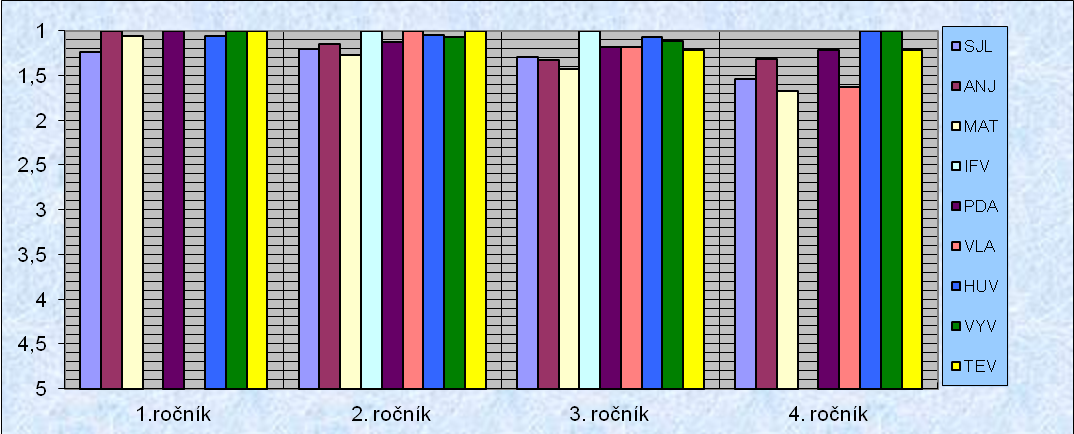 II. stupeň základnej školyHodnotenie žiakov II. stupňa – priemerný prospech v jednotlivých predmetoch* / Tvorba projektov a prezentačné zručnosti, technická výchova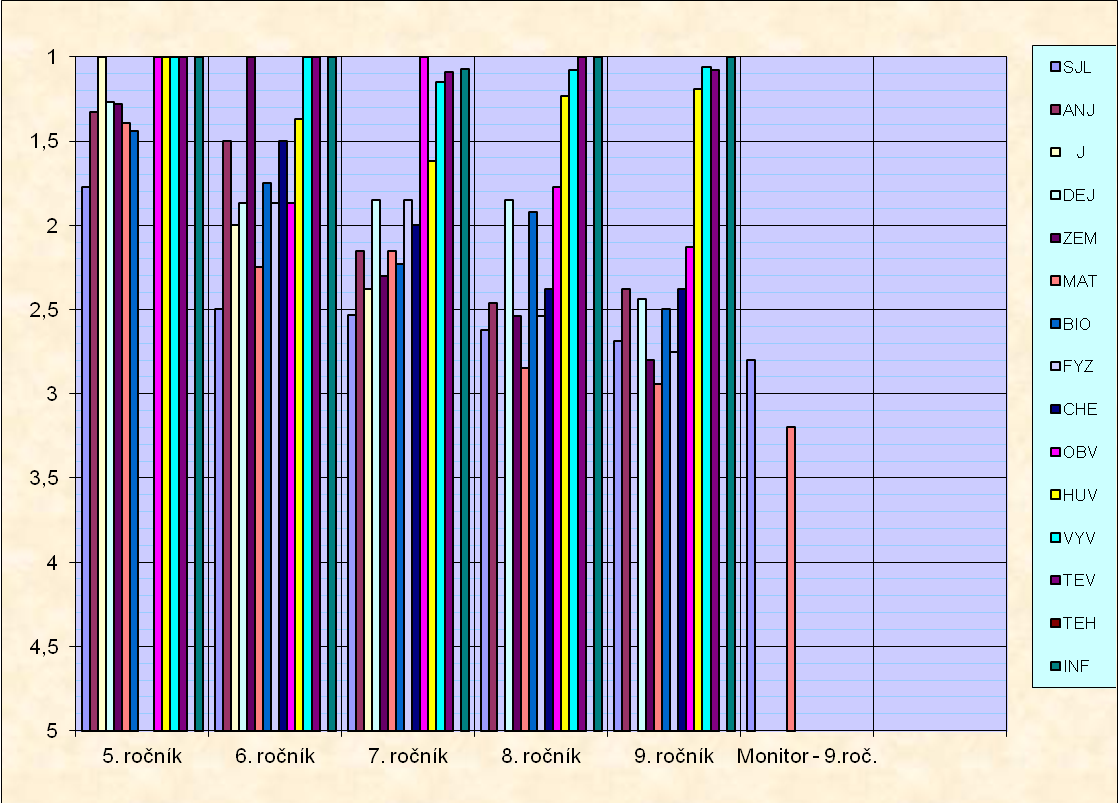 B.  Rozbor hospodárenia za rok 2012Príjmy a výdavky organizácie v roku 2012:Príjmy (Eur):Bežné príjmy z podnikania a vlastníctva majetkuUpravený rozpočet:			27.000,-Skutočnosť 2012:			36.438,85Skutočnosť 2011:			35.716,72Ide o príjmy za prenájom budovy Súkromnej strednej hotelovej škole HOST, príjmy za prenájom nebytových priestorov (telocvične), za prenájom miestností (bufet) a vonkajších plôch na reklamné účely za základe uzatvorených zmlúv.Administratívne a iné poplatky a platbyUpravený rozpočet:			35.676,-Skutočnosť 2012:			39.989,13Skutočnosť 2011:			34.290,0926.341,32 Eur sme získali za poplatky detí v materskej škole a v školskom klube detí. Poplatky boli stanovené vo výške 13,00 Eur na mesiac za žiaka v školskom klube detí a 13,00 Eur na mesiac za dieťa v materských školách. 13.647,81 Eur je hlavne príspevok zamestnávateľa na stravu zamestnancom v zákonnom stanovej výške 55 % z ceny jedla a príspevok od Bratislavského samosprávneho kraju na stravovanie žiakov Súkromnej strednej hotelovej školy HOST v našej jedálni. 36.742,29 Eur sme získali na základe refakturácie nákladov za energie Súkromnej odbornej hotelovej škole HOST a zálohových platieb za energie od Školák klubu.Granty a transfery	Upravený rozpočet:			1.268,-Skutočnosť 2012:			1.267,75	Skutočnosť 2011:			2.475,40	Ide o príjem darov z darovacieho účtu v výške 1.267,75 Eur, ktoré sa podľa aktuálnej potreby previedli z bankového účtu darov cez príjmový účet a účet zriaďovateľa                    na výdavkový účet a použili sa v súlade so znením darovacej zmluvy. Použitie darovacích prostriedkov bude popísané v časti o výdavkoch organizácie.VÝDAVKY (Eur) :Mzdy, platy, služobné príjmy a ostatné osobné vyrovnaniaUpravený rozpočet:				407.437,-Skutočnosť 2012:				381.373,52Skutočnosť 2011:				368.676,44Tarifný plat, osobný plat, základný plat.... bol vo výške 326.973,99Príplatky vo výške 				 38.710,03Odmeny vo výške  				  15.689,50Odvody do poisťovní vo výške 	            130.273,05 Energie, voda a komunikácieUpravený rozpočet:			             99.060,00Skutočnosť 2012:			           115.047,77Skutočnosť 2011:			           120.402,75     Výdavky na teplo, elektrickú energiu a plyn boli 101.783,38 Eur, z toho na prevádzku základnej školy 58.140,32 Eur, materskej školy Letnej 21.939,55 Eur, materskej školy Teplickej 9.674,20 Eur, školskej jedálne 12.029,31 Eur.Výdavky na dodávku vody a zrážkovej vody boli 10.450,12 Eur.Na poštovné a telekomunikačné služby sme vydali 2.814,27 Eur.MateriálUpravený rozpočet:				24.489,30Skutočnosť 2012:				22.570,65Skutočnosť 2011				18.609,65Jedná sa o kúpu všeobecného materiálu, t.j. nákup kancelárskych potrieb, čistiacich prostriedkov, tonerov, materiálu na bežné drobné opravy, nákup rôznych učebných pomôcok, kníh, učebníc, nákup pracovných odevov a pomôcok pre zamestnankyne kuchyne, nákup výpočtovej techniky. Rutinná a štandardná údržbaUpravený rozpočet:			        13.053,00Skutočnosť 2012:			        14.983,31Skutočnosť 2011:			          3.850,12Financie boli investované do nutných opráv, revízií a údržby, a to na opravu kuchynských prístrojov, na up-date programov VEMA pre mzdy a TRIMEL pre vedenie účtovníctva, ciachovanie váh v kuchyni, opravu havarijného stavu kanalizačného potrubia na základnej škole, opravu chladiarenských prístrojov v kuchyni, výmenu radiátorov na škole, odstránenie havarijného stavu ústredného kúrenie na MŠ Letná, oprava havarijného stavu na TÚV v školskej jedálni. V tejto položke nie sú zahrnuté výdavky, ktoré dostala organizácie od Mestskej časti Bratislava- Nové Mesto na riešenie havarijných situácií  v ZŠ, MŠ Letná. Tieto prostriedky predstavujú sumu 3.080,00 Eur. Služby :Upravený rozpočet:		           	60.504,00Skutočnosť 2012:			71.584,21Skutočnosť 2011:			74.670,57Jednalo sa o výdavky za odvod odpadov,  bankové poplatky, poistné, príspevok na stravu 55% z rozpočtu, personálne služby, prídel do sociálneho fondu, odmeny pracovníkov na dohody o pracovnej činnosti, pranie prádla v materských školách i jedálni, prenájom kobercov, maľovanie chodieb, renovácia tonerov, revízie hasiacich prístrojov a komínov, revízie elektrických zariadení, služby správcovi počítačovej siete, tlakové čistenie kanálov, služby bezpečnostného technika, školenia a semináre, deratizácia a dezinsekcia priestorov.Bežné transferyUpravený rozpočet:			3.167,00Skutočnosť 2012:			2.714,87Skutočnosť 2011:			2.457,60Jednalo sa o preplatenie PN-ky počas prvých desiatich dní práceneschopnosti zamestnancov, na dávku v hmotnej núdzi a príspevok k dávke ( stravné, školské potreby).Použitie darovaných prostriedkovSkutočnosť 2012:		             1.267,75Skutočnosť 2011:		             2.475,40Z darovacích prostriedkov z mestskej časti bolo 3538 Eur na plavecký výcvik detí z materských škôl, lyžiarsky výcvik detí zo ZŠ. Z nášho darovacieho účtu sme použili 1267,75 Eur na nákup športového vybavenia, plávajúcej podlahy do multimediálnej učebne a  občerstvenia pri školských akciách z projektov Školské olympijské hry, školské ovocie Boni Fructy a príspevku od rodičov. Rozpočet našej organizácie bol schválený miestnym zastupiteľstvom dňa 12.1.2012 uznesením č. MZ MČ BA-NM č. 3. Bol zmenený rozpočtovými opatreniami starostu mestskej časti:-	prvá  zmena  schválená dňa 15.2.2012 uznesením č. 2-	druhá zmena schválená dňa 24.2.2012 uznesením č. 6-	tretia zmena  schválená dňa 9.3.2012 uznesením č. 10-	štvrtá zmena  schválená dňa 15.5.2012 uznesením č. 33-	piata zmena  schválená dňa 18.6.2012 uznesením č. 38-	šiesta zmena  schválená dňa 16.8.2012 uznesením č. 55-	siedma zmena  schválená dňa 21.9.2012 uznesením č. 62-	ôsma zmena  schválená dňa 1.10.2012 uznesením č. 68-	deviata zmena  schválená dňa 2.10.2012 uznesením č. 73-	desiata zmena  schválená dňa 23.10.2012 uznesením č. 81-	desiata zmena  schválená dňa 23.10.2012 uznesením č. 83-	dvanásta zmena  schválená dňa 19.11.2012 uznesením č. 93-	trinásta zmena  schválená dňa 29.11.2012 uznesením č. 98-	štrnásta zmena  schválená dňa 30.11.2012 uznesením č. 102-	pätnásta zmena schválená dňa 17.12.2012 uznesením č. 108-	šestnásta zmena  schválená dňa 28.12.2012 uznesením č. 111Údaje o finančnom a hmotnom zabezpečení výchovno-vzdelávacej činnosti školy.Finančné usporiadanie za rok 2012.I.     Dotácia rozpočtových prostriedkov(v Eur)		                         Poskytnutá dotácia          Vrátené		Skutočná dotáciaPrenesené kompetencie		249.821,00		0,-		    249.821,00Prenesené komptencie nenor.              15.402,00                  0,-                         15.402,00Originálne kompetencie	            357.446,22		0,-		    357.446,22  Vlastné zdroje				112.793,55             202,84  		    112.590,71Mimorozpočtové prostriedky		  10.538,15		0,-		      10.538,15z toho:- plavecký a lyž.  výcvik	                3.538,00                  0,-                          3.538,00- dotáčka z VÚC                                     5.000,00                  0,-                         5.000,00- dary                                                      1.267,75                  0,-                          1.267,75- strava hmotná núdza		      599,00		0,-			599,00- učebné pomôcky HN		       66,40		0,-			  66,40- soc. nevýhod. Prostredie		       67,00		0,-		             67,00---------------------------------------------------------------------------------------------------------------C e l k o m				 746.000,92		202,84		     745.798,08II.     Čerpanie rozpočtových prostriedkov        		   (v EUR)					   Rozpočet		  Čerpanie    Mzdy, platy, služobné príjmy 		 407.437,00		381.373,52  	  Poistné a príspevok do fondov		 134.748,00		130.273,05    Tovary a služby				 204.281,40    		231.436,64	      Bežné transfery				     3.167,00                     2.714,87  Kapitálové výdavky	   				0			0	  	               C e l k o m				          	749.633,40                   745.798,08III.    Plnenie príjmov (v EUR)	          Rozpočet	Predpis príjmov         Odvod príjmov	Rozdiel		          118.944		   114.439,91		114.439,91		  0,-IV.    Rozpočtové opatrenieNa povolenie prekročenia zvýšených výdavkov boli vydané  rozpočtové opatrenie starostu Mestskej časti Bratislava- Nové Mesto :1.	Rozpočtové opatrenie starostu č.2-  oprava parkiet v telocvični v sume 500 Eur2.	Rozpočtové opatrenie starostu č. 6 – úprava rozpočtu výdavkov na prenesený výkon – zníženie rozpočtu o 6010 Eur3.	Rozpočtové opatrenie starostu č. 10- zvýšenie rozpočtových prostriedkov na stravovacie návyky v sume 142 Eur a školské potreby v sume 16,60 eur4.	Rozpočtové opatrenie starostu č. 33 – presun rozpočtových prostriedkov v položke 635006  zo školy na MŠ Letná v sume 1427 Eur5.	Rozpočtové opatrenie starostu č. 38- zvýšenie rozpočtových prostriedkov na stravovacie návyky v sume 118 Eur6.	Rozpočtové opatrenie starostu č. 55 – zvýšenie rozpočtových prostriedkov na mzdy a odvody v sume 12090 Eur (dohadovacie konanie)7.	Rozpočtové opatrenie starostu č. 62 – zvýšenie rozpočtových prostriedkov v časti bežných výdavkov v sume 5000 eur (dotácia z VÚC)8.	Rozpočtové opatrenie starostu č. 68 – úprava rozpočtu v príjmovej časti- granty a transfery v výške 1168 eur a výdavkovej časti vo výške 1168 eur9.	Rozpočtové opatrenie starostu č. 81 – presun rozpočtových prostriedkov v časti bežných výdavkov vo výške 1598 eur10.	Rozpočtové opatrenie starostu č. 83- zvýšenie rozpočtových prostriedkov na stravovacie návyky v sume 132 Eur a školské potreby v sume 49,80 eur11.	Rozpočtové opatrenie starostu č. 98 – úprava rozpočtu v príjmovej časti- granty a transfery v výške 100 eur a výdavkovej časti vo výške 100 eur12.	Rozpočtové opatrenie starostu č. 93- zvýšenie rozpočtových prostriedkov na stravovacie návyky v sume 120 Eur13.	Rozpočtové opatrenie starostu č. 102 – navýšenie rozpočtových prostriedkov v kategórii 600 v celkovej sume 793 Eur14.	Rozpočtové opatrenie starostu č. 108- presun rozpočtových prostriedkov v časti bežných výdavkov- lyžiarsky výcvik v celkovej sume 2268 eur.15.	Rozpočtové opatrenie starostu č. 111- presun rozpočtových prostriedkov v časti bežných výdavkov originálnych kompetencií v celkovej výške 18750 Eur.V.     Stav pohľadávok       Celkový stav pohľadávok k 31.12. 2012 je vo výške 584,58 Eur:-	z toho:  vyrovnanie účtu ŠJ                                                   409,31 Eur-	z toho: nedoplatky na strave                                                   81,54 Eur-	z toho: neuhradená faktúra					  93,73 EurVI.     Stav záväzkov       Celkový stav záväzkov k 31.12. 2012 je vo výške 36.719,36 Eur:Z toho:- neuhradené faktúry                                                                             93,26 Eur- nevyčerpané dovolenky 2012 				         25.174,93  Eur- preplatky na strave  					                        2.130,58  Eur- nevyfaktúrované dodávky k 31.12.2012 		                        9.861,29  Eur- záväzky zo SF						             1.470,42Stav k 1.1.2011							 1.774,95 EurTvorba fondu r. 2012						             4.023,66 EurČerpanie:								 4.328,19 EurZ toho:-	Príspevok na stravné						     452,90 Eur-	Príspevok na školenia						   1.178,90 Eur-	Regenerácia pracovných síl					   2.455,00 Eur-	Sociálna výpomoc						      150,00 Eur-	Učebné materiály						       39,35 Eur-	Slávnostné posedenie						         52,04 EurStav účtu k 31.12.2012			                                         1.470,42  Eur1. Názov školy:             Základná škola s materskou školou2. Adresa školy:            Riazanská 75, 831 03 Bratislava 33. telefónne číslo:          02/ 44 25 31 22       faxové číslo: 02/ 44 25 31 224. Internetová adresa:    www.zsriazanska.sk     e-mailová adresa:   zsriazanba@gmail.com5. Zriaďovateľ::           Miestny úrad Bratislava – Nové Mesto Junácka 1, 831 91 BratislavaMeno a priezviskoFunkcieIng. Emília Pošvancováriaditeľka školyMgr. Marián TrojčákZRŠ pre pedagogickú činnosť od. 01.03.2012Mgr. Zuzana Rauovázástupca riaditeľa školy pre mimoškolskú činnosťMgr. Beata Masarovičovázástupca riaditeľa školy do 31.01.2012Zástupkyňa pre MŠ LetnáJana GrillováZástupkyňa pre MŠ TeplickáSabina NeumannováVedúca ŠJAlžbeta LaukováPhDr. Janka AdámkováŠpeciálny pedagógP.č.Meno a priezviskoFunkciaZvolený /delegovaný/ za  1.Mgr. Anna Trstenskápredsedaza pedagógov ZŠ2.Mgr. Vladimír NovákZa zriaďovateľa3.Ing. Jozef BielikZa zriaďovateľa4.Dagmar ArvayováZa zriaďovateľa5.Mgr. Júlia SmoligováZa rodičov ZŠ6.Kristína GondášováZa rodičov ZŠ7.Alžbeta Laukováza nepedagogických zamestnancov8.Eva RadnótiováZa pedagógov MŠ Teplická9.Martina HupkováZa rodičov MŠ Teplická10.Marián MéryZa rodičov MŠ LetnáRočníkStav k 15.09. 2012Stav k 15.09. 2012Stav k 15.09. 2012Stav k 15.09. 2012Stav k 15.09. 2012Stav k 30. 6. 2012Stav k 30. 6. 2012Stav k 30. 6. 2012Stav k 30. 6. 2012Stav k 30. 6. 2012RočníkPočet triedPočet žiakovZ toho Integro-vanýchPočet odd. ŠKDPočet žiakov v ŠKDPočet triedPočet žiakovZ toho Integro-vanýchPočet odd. ŠKDPočet žiakov v ŠKD1.120011923101192.234223311931263118311911721234.1192-101172--5.1222--1263--6.1133--1195--7.1182--1222--8.1222--1172--9.1177--1142--Spolu10183234861018221368Počet žiakov                9. ročníkaPrehľad o počte žiakov 9. ročníka prijatých na jednotlivé druhy SŠPrehľad o počte žiakov 9. ročníka prijatých na jednotlivé druhy SŠPrehľad o počte žiakov 9. ročníka prijatých na jednotlivé druhy SŠPrehľad o počte žiakov 9. ročníka prijatých na jednotlivé druhy SŠPočet žiakov                9. ročníkaGymnáziáGymnáziáStredné odborné školy*Stredné odborné školy*Počet žiakov                9. ročníkaPrihlás.PrijatíPrihlás.Prijatí14331111Počet žiakov5. roč.Prehľad o počte žiakov 5. ročníka prijatých na 8 - ročné gymnáziá a iné školyPrehľad o počte žiakov 5. ročníka prijatých na 8 - ročné gymnáziá a iné školyPrehľad o počte žiakov 5. ročníka prijatých na 8 - ročné gymnáziá a iné školyPrehľad o počte žiakov 5. ročníka prijatých na 8 - ročné gymnáziá a iné školyPrehľad o počte žiakov 5. ročníka prijatých na 8 - ročné gymnáziá a iné školyPrehľad o počte žiakov 5. ročníka prijatých na 8 - ročné gymnáziá a iné školyPočet žiakov5. roč.  osemročné gymnáziá  osemročné gymnáziá  osemročné gymnáziá Na iné školy Na iné školy Na iné školy26PrihláseníÚspešníPrijatíPrihláseníÚspešníPrijatí26777222Ročník1.2.3.4.5.6.7.8.9.SpoluPočet tried v ročníku21112111111Počet chlapcov176891612151410106Počet dievčat16139810774481Počet žiakov v ročníku331917172619221914187Prospeli311917172619221714182Vyznamenaní žiaci1291112866468Prospel veľmi dobre5345673235Zaostávajúci žiaci (4+5) ----------Neprospeli z 1 a 2 predmetov ----------Neprospeli z viac predmetov----------Neprospeli spolu----------Neklasifikovaní----------Neklasifikovaní z predmetu----------Celkový študijný priemer1,111,401,661,471,51,671,862,191,931,64Pochvala triedny200018200022Pochvala riaditeľ10001Knižná odmena314322362558Spolu3343220662581Pokarhanie triedny 0000000101Pokarhanie riaditeľ0 000000101Spolu231442117Stupeň 2 ----1-3419Stupeň 3 --------11Stupeň 4--------11Spolu----1-34311Ospravedlnené hod.29523752184917541886176116971357117618184Neospravedlnené h.. 00  0 0 257 75367621Ospraved. h.. na žiaka95,22197,74108,76103,1772,5392,6877,1379,8284,0099,36Neospravedlnené h.. na žiaka 0,96 0,360,313,114,783,36Roč.Tr.Priemerný prospech z jednotlivých predmetov podľa triedPriemerný prospech z jednotlivých predmetov podľa triedPriemerný prospech z jednotlivých predmetov podľa triedPriemerný prospech z jednotlivých predmetov podľa triedPriemerný prospech z jednotlivých predmetov podľa triedPriemerný prospech z jednotlivých predmetov podľa triedPriemerný prospech z jednotlivých predmetov podľa triedPriemerný prospech z jednotlivých predmetov podľa triedPriemerný prospech z jednotlivých predmetov podľa triedPriemerný prospech z jednotlivých predmetov podľa triedPriemerný prospech z jednotlivých predmetov podľa triedPriemerný prospech z jednotlivých predmetov podľa triedPriemerný prospech z jednotlivých predmetov podľa triedPriemerný prospech z jednotlivých predmetov podľa triedPriemerný prospech z jednotlivých predmetov podľa triedPriemerný prospech z jednotlivých predmetov podľa triedRoč.Tr.SjaLCj1Cj2DGeoOvMFChBioTchv.aleboTBZVvHvTvNv/EvØ triedy5.5.A2,001,43001,5702,43001,7801,611,001,0401,606.6.A2,371,791,892,001,581,632,68001,8401,001,001,111,717.7.A2,352,302,102,221,951,952,802,152,051,9001,301,151,101,948.8.A2,562,562,062,332,442,393,062,722,282,1701,3901,562,299.9.A2,792,0702,212,361,712,502,432,361,8601,641,001,232,01Ø  jedn. predmet.Ø  jedn. predmet.2,412,032,012,191,981,922,672,432,191,9101,391,031,20 1,67PredmetySJLANJMATPrírod.Vlastiv.HVVVTVØ triedy1.ročník1,321,201,231,1301,001,001,001,222. ročník1,781,831,281,1101,001,001,001,113. ročník1,871,801,731,801,731,001,001,001,394. ročník1,751,501,811,251,501,001,001,001,43Ø  jedn. predmet.1,661,661,571,251,351,211,131,03TriedaPočet žiakovZ toho písaloMatematika Ø  SR v % Matematika Ø triedy v % Slovenský jazyk             Ø SR  v % Slovenský jazyk            Ø triedy v % 9. A141457,5063,9454,5061,14Základná školaPočetŠkolský klub detíPočetzamestnanci ZŠ 20zamestnanci ŠKD3Z toho PZ*16Z toho PZ3Z počtu PZ Z počtu PZ - kvalifikovaní15- kvalifikovaní3- nekvalifikovaní-- nekvalifikovaní- špeciálny pedagóg1- dopĺňajú si vzdelanieZ toho NZ**4Z toho NZZ počtu NZZ počtu NZ- školský psychológ***- upratovačky- upratovačky2Školská kuchyňa a jed.+ výdajňa v MŠ Letná a Teplická4+3- ostatní 2zamestnanci -spolu10Spolu počet zamestnancov ZŠ + ŠKD + ( MŠ ) + ŠKaŠJSpolu počet zamestnancov ZŠ + ŠKD + ( MŠ ) + ŠKaŠJ20+3+22+720+3+22+7Celkový počet zamestnancovzamestnancov školy počet PZCelkový počet zamestnancovzamestnancov školy počet PZ5252Meno a priezviskoAprobáciaZaradenie – funkciaIng. Emília PošvancováVŠP Nitra + DPŠ Nitrariaditeľka Mgr. Zuzana RauováSJL - VVzástupca riaditeľa školy mimoškolská činnosťMgr. Marián TrojčákM-Geozástupca riaditeľa školy pre pedagogickú činnosť od 01.03.2012Mgr Jana Tomašovičová1.stupeňUčiteľka ZŠMgr. Zuzana Trojčáková1. – 4. roč. ZŠUčiteľka ZŠMgr. Miroslav Deglovič1. – 4. roč. ZŠUčiteľ ZŠKamila Čajdová1. – 4. roč. ZŠUčiteľka ZŠMgr. Anna Koňušiaková1. – 4. roč. ZŠUčiteľka ZŠMgr. Zuzana HomolováSLJ – Dučiteľka ZŠMgr. Jana Dekánková FančovičHV-ANJučiteľka ZŠMgr. Katarína ČuntalováD-ONUčiteľka ZŠMgr. Anna TrstenskáTVUčiteľka zŠMgr. Peter AndrejkoTVUčiteľ ZŠMgr. Eva LasweAng.jUčiteľka ZŠMgr. Zuzana PetrilákováM - Infučiteľka ZŠvýchovný poradcaIng. Renáta MikulováNVučiteľka ZŠMeno a priezviskoAprobáciaZaradenie - funkciaMargita BanášováVychovávateľstvovychovávateľkaEva Žalmanová vychovávateľstvovychovávateľkaEva LukscheiderováPr. – Tch.vvychovávateľkaMeno a priezviskoAprobáciaZaradenie - funkciaMgr. Peter Andrejkotréner II. triedy – lic. BtrénerMgr. Anna TrstenskáPlavecký výcviktrénerMeno a priezviskoAprobáciaZaradenie - funkciaJana Grillováučiteľstvo MŠzástupkyňa riaditeľaAnna Devečkováučiteľstvo MŠučiteľka MŠZlatica Machálikováučiteľstvo MŠučiteľka MŠMonika Shotterováučiteľstvo MŠučiteľka MŠZuzana Hnátováučiteľstvo MŠučiteľka MŠMagdaléna Krížováučiteľstvo MŠučiteľka MŠJana Lomjanskáučiteľstvo MŠučiteľka MŠDarina Laukováučiteľstvo MŠučiteľka MŠDarina Jurickáučiteľstvo MŠučiteľka MŠMária Paľováučiteľstvo MŠ + prv.stup.učiteľka MŠMeno a priezviskoAprobáciaZaradenie - funkciaSabína Neumannováučiteľstvo MŠ, rozš. štúdium špeciál.pedagogiky pre MŠzástupkyňa riaditeľaIveta Kúdelováučiteľstvo MŠ, rozš. štúdium špeciál.pedagogiky pre MŠučiteľka MŠEva Radnótiováučiteľstvo MŠučiteľka MŠEva Tóthhováučiteľstvo MŠučiteľka MŠJana Liškováučiteľstvo MŠučiteľka MŠKvetoslava Števlíkováučiteľstvo MŠučiteľka MŠVěra Fechterováučiteľstvo MŠučiteľka MŠBožena Falťanováučiteľstvo MŠučiteľka MŠPredmetPočet učiteľov neodborne vyučujúcich daný predmetPočet hodín  neodb. vyuč. daný predmet podľa úväzkuChémia14Údaje o aktivitách  organizovaných školouÚdaje o aktivitách, do kt. sa škola zapojilaDeň otvorených dverí pre rodičov a deti MŠJablko – citrón – Poisťovňa Generali – dopravaCeloročný zber papieraVítanie jari na Kuchajde – pásmo ľudových zvykovPravidelné návštevy večerných divadelných predstavení v SND, DPOH a Malej scéneSúťaž vo vareníPrezentácia tanečných, speváckych a recitačných programov v rôznych inštitúciach (Klub dôchodcov, Zväz protifašistických bojovníkov,  Miss a boy...Spolupráca s vydavateľstvom Expres Publishing, Oxico, Macmillan, Longman (učebnice, pomôcky, metodická pomoc pri výučbe cudzích jazykov)Poriadanie výstav kníh na školeMiss a Boy – ObKS VajnorskáPravidelné návštevy žiakov v tematických expozíciach v SNMUkážková hodina anglického jazyka pod vedením britského lektoraVítanie MikulášaExkurzie a návštevy historických pamiatok a expozícií v Starom Meste pre žiakov školyZapojenie sa a riešenie úloh korešpondenčného seminára z matematiky Exkurzie a návštevy historických pamiatok a expozícií v Starom Meste pre žiakov školyŠportový deň- Challenge daySvetový deň vodySúťaž Povesti o hradochSvetový deň zdraviaNoc v knižniciDeň Zeme LVVKSvetový deň životného prostredia Projekt: Enviromentálne učebňaDeň španielskej kultúry Škola, ktorej to myslíRočníkPočet zúčastnenýchPočet úspešnýchPostúpili do okr.kola5. ročník102Pokorný Richard – neúspešný v OK6. ročník81Grom Roman – 13. miesto7. ročník61Šubín Filip – 3. miesto8. ročník90-RočníkPočet zúčastnenýchMenovite Úspešní5. ročník06. ročník3Grom RomanNguyenová SimonaKunová Katarína5. miesto7. ročník3Janočko PeterŠubín FilipZhan Soňa-8. ročník09. ročník0RočníkPočet riešiteľovNajúspešnejší - umiestnenieNajúspešnejší - umiestnenieNajúspešnejší - umiestnenieRočníkPočet riešiteľovMenoÚspešnosťPoradie5. roč.562,5 %53,3 %51,7%1811. – 1893.2811. – 2902.3008. – 3117.Simona VladárováPatrícia FiamováPaulína Spustová6. roč.447,5 %2954. – 3066.Lukáš Hupka7. roč.949,2 %3031. – 3114.Jakub BorárošDominik KovácsSoňa Zhan8. roč.09. roč.140,8 %2553. – 2579.Simon JurčovičNázov projektuTermín začatie realizácie projektuTermín ukončenia realizácie projektuCharakteristikaSPRÁVAJ SA NORMÁLNEOd 2005 Každoročná aktivitaRiešenie modelových situácii správaniaEnvironučebňa2011 2013Stavba environučebne a jej dokončenieRekonštrukcia multimediálnej učebne20122012Zisk finančných prostriedkov rodičia, sponzoriProjekt OFDMFebruár 2012Jún 2012Zisk finančných prostriedkov na zorganizovanie Olympijskeho festivalu deti v miestnej časti Bratislava Nové MestoProjekt Čo vidíme za oknami školy20122012Projekt v spolupráci s miestnou časťou MÚ, výtvarná súťaž pri príležitosti Dňa ZemeZelená škola20112013Zapojenie sa do projektu Zelená škola na získanie certifikátuMAKSMatematický korešpondenčný seminárSILNÉ STRÁNKY  vysoká odbornosť pedagogických zamestnancov  zvyšovanie kvalifikovanosti pedagógov prostredníctvom externých foriem štúdia  kvalifikovanosť pedagógov na výučbu cudzích jazykov, ktorí sa pravidelne zúčastňujú kurzov určených pre učiteľov cudzích jazykov  vyučovanie španielskeho jazyka za materiálno – technickej pomoci splnomocnenca pre vzdelanie španielskeho veľvyslanectva       ( učebnice, učebné pomôcky        a materiály, odborné  školenia        a semináre aj v zahraničí)  individuálna integrácia žiakov so ŠVVP- Špeciálny pedagóg v škole  dosť veľké percento žiakov  s trvalým bydliskom v inej mestskej časti a mimo Bratislavy  zapájanie sa do projektov (viď tabuľky)  aktivity so zahraničnými partnerskými školami  veľmi priaznivé výsledky v športových súťažiach a jazykových olympiádach  viacročné úspešné umiestnenie absolventov 9. ročníkov prevažne na gymnáziá a stredné odborné školy je       dôkazom systematickej prípravy          a správnej profesijnej orientácie SLABÉ STRÁNKY  nedostatočné ohodnotenie pedagog. zamestnancov, nemožnosť motivovať aktivitu pracovníkov finančne, formou osobných príplatkov  nedostatok financií na zveľadenie interiéru ako aj exteriéru školy  absencia vonkajšieho oplotenia z prednej časti budovy (chodník pred školou a priľahlé trávniky slúžia zároveň ako verejný priestor)  vzhľadom na športovú orientáciu žiakov poklesol záujem o prírodovedné predmety (matematika)  - bude nevyhnutné prijať opatrenia v rámci predmetových komisií, nájsť východiská a formy na zlepšenie výsledkov (indivituálny prístup zameraný na kreativitu, motivačný bodový systém hodnotenia žiakov, individuálne úlohy, poskytnúť možnosť čo najväčšiemu počtu žiakov hlavne vyšších ročníkov pracovať v záujmových krúžkoch zameraných na matematiku  vysoký počet vymeškaných hodín – zabezpečiť okamžitú informovanosť rodiča o absencii dieťaťa, operatívne zrýchliť komunikáciu s rodičmi resp. zákonnými zástupcami , sociálnym kurátorom , psychológmi, poprípade pediatrom za učelom prijatia opatreníPRÍLEŽITOSTI  veľmi dobrý prístup od cestných komunikácií ku škole a od MHD  výborné  podmienky pre vzdelávanie žiakov  optimálny počet žiakov v triedach  výborné podmienky na rozvoj telesnej kultúry na športoviskách pri škole  blízkosť plavárne, športového štadiónu, areálu jazera Kuchajda a iných profesionálnych športovísk  veľmi dobré podmienky na zavádzanie informačno-komunikačných technológií  spolupráca s vedením ŠK Inter, Školak klubom, Karate klubom,Španielským veľvyslanectvom,Zväzom protifašistických bojovníkov,Klubom dôchodcov, Miestnou knižnicou a mnohými inými inštitúciamiRIZIKÁ  nepriaznivý demografický vývoj  nedostatok finančných prostriedkov  tesná blízkosť školy pre mimoriadne nadané deti   odliv žiakov na súkromné gymnázium vo ôsmom a nižších ročníkoch bez prijímacích skúšok  nevyhovujúci stav niektorých častí budovy školyPredmetySJLANJMATPrírodovedaVlastivedaHUVVYVTEVØ triedy1.ročník1,31,21,231,13-1111,122. ročník1,781,831,281,11-1111,283. ročník1,871,81,731,81,731111,494. ročník1,671,471,731,21,471111,31Ø  predmetov1,651,571,491,311,61111,33Roč.Tr.Tr.SJLANJSPJDEJGEOZEMOBN OBVMATFYZCHEMBIO PRITECHVYVHUVTEVINFØ triedy5.5.5.A21,43--1,57-2,35--1,7-1,6111,041,001,596.6.6.A2,371,791,8921,581,632,63--1,84-111,111,371,717.7.7.A2,352,32,12,21,951,952,72,152,051,9-1,31,151,11,651,948.8.8.A2,562,562,052,332,442,392,942,722,282,17-1,39-1,561,832,289.9.9.A2,792,07-2,212,361,712,432,432,361,861,721,6411,232,01Ø  predmetovØ  predmetovØ  predmetov2,412,032,012,181,981,922,612,432,231,891,721,391,041,211,461,95